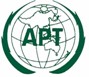 APT survey Report onOPERATION OF SHORT-RANGE DEVICES (SRDs)No. APT/AWG/REP-07 (Rev.4)Edition: February 2016Adopted byThe 5th Meeting of APT Wireless Forum (AWF-5)26 – 29 August 2008Macao, ChinaFourth Revision atThe 19th Meeting of APT Wireless Group (AWG-19)2 – 5 February 2016Chiang Mai, ThailandSource: AWG-19/OUT-09APT survey Report onOPERATION OF SHORT-RANGE DEVICES (SRDs)I. IntroductionIt is necessary to share the regulatory information regarding operation of SRDs among APT member countries as early as possible, in order to facilitate the market access by equipment vendors.To better understand the frequency bands that have been opened up for SRD operations, the survey has undertaken on the technical and procedural regulations of Short-Range Devices (SRDs) on . The objective of the survey on the technical regulations is to determine, among other technical requirements, the operating specifications of SRDs across different types of applications. For procedural regulations, the key focus is on the type approval process, Mutual Recognition Agreement (MRA) arrangement, licensing requirements, operating parameters as well as future policies. Details of the survey questionnaire can be found in Annex 1. The Administrations from Bhutan, Brunei Darussalam, China, Hong Kong China, Iran (Islamic Rep. of), Japan, Korea (Rep. of), Malaysia, New Zealand, Philippines, Singapore, Thailand and Vietnam responded to the survey. Technical regulations stipulated in respective member countries are appended in Annex 2. The survey compilation of this document may be helpful for  member countries in preparing their national contributions and activities to the ITU-R Working Party 1B which develops and updates the Report ITU-R SM.2153 on “Technical and operating parameters and spectrum use for short range radiocommunication devices” under the Resolution ITU-R 54 on the ‘Studies to achieve harmonization for short-range devices (SRDs). In addition, the APT member countries wishing to formulate their national regulations for SRDs could consider this compilation as a guide. II. ScopeThis Report provides information on the type approval process, MRA arrangement, licensing requirements, operating parameters as well as future policies in Asia Pacific region based on the survey results.III. Survey Resultsa. BhutanNo approval required for use of SRDs except for those operating out of ISM band. The regulator approves the usage of such devices whereby minimal spectrum usage fee is charged. b.  Darussalam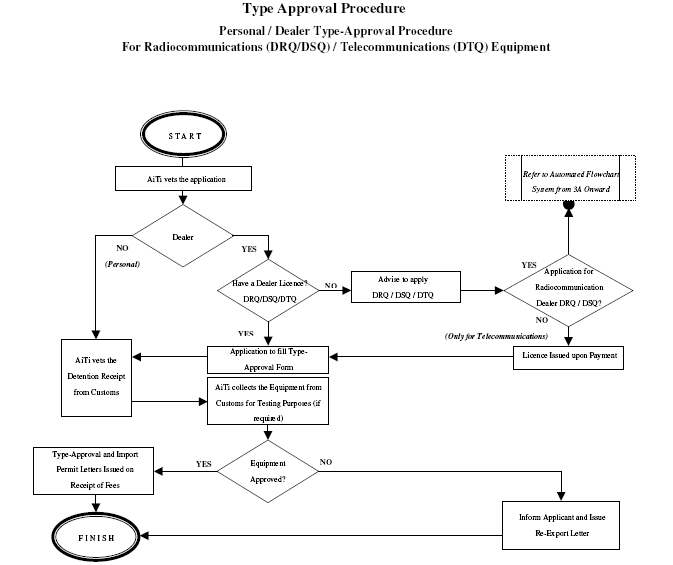 c. In accordance with Radio Regulation of P. R. China, any radio transmission equipment (including SRDs) must follow Type Approval process before getting into Chinese market. The radio transimission equipment (including SRDs) should be tested by qualified test body for conformity with technical regulations or requirements. Then the manufacturer should submit the application document including test report, legal document of company and revelant technical document to Ministry of Industry and Information Technology which is the regulation authority for Type Approval. Only if the application complies with the relevant rules and requirements, Type Approcal certificate and an unique identification (CMIIT ID) will be issued to the applicant for that product. The CMIIT ID should be printed on the product label or user manual. d. Hong Kong Please refer to the following Information Notes –(i)	“How to Apply For Type Approval or Type Acceptance of Radio Equipment” available at :	http://www.ofca.gov.hk/filemanager/ofca/common/Industry/telecom/standard/i401e.pdf(ii)	“Technical Performance for Radiocommunications Apparatus Covered by the Telecommunications (Telecommunications Apparatus) (Exemption from Licensing) Order” available at :	http://www.ofca.gov.hk/filemanager/ofca/common/Industry/telecom/standard/i402e.pdfe. Islamic Republic of IranType Approval is obligatory for all the SRDs. Communication Regulatory Authority (CRA) is the only certification authority for Type Approval through the network of qualified national test bodies. Only the type-approved SRDs can be imported and used legally in Iran.f. Japan Please refer to http://www.tele.soumu.go.jp/e/sys/equ/tech/index.htm.g. All the SRDs are subject of “Certification of Conformity”. They should be tested by designated test body for conformity with technical regulations or requirements. The certification body is National Radio Research Agency. Certifications for SRDs are granted in conformity with “Regulations on Conformity Assessment for Broadcasting and Communications Equipments".h. Radio equipment must be certified by SIRIM which is at the moment the only certifying agency appointed by Malaysian Communications and Multimedia Commission (MCMC). Certification is divided into Type Approval & Special Approval. In general all equipment for sale in this country must be type approved. However if equipments are imported for exclusive use by the applicant for temporary period or for private usage, the equipment can be considered for Special Approval certification. This is normally applicable for equipment to be used for trial, exhibition, R&D and training. i.   and Australia have established similar self-declaration processes for the certification of SRD products. The supplier of the SRD product to the market (New Zealand or Australia) is registered with the regulator and once registered able to use the Regulatory Compliance Mark (RCM).For some SRD products operating in the 2400 MHz and 5700 MHz bands declared to meet specific ACMA standards as found in the Radiocommunications (Radio Standards) Notice (i.e. levels of conformity 1 & 2), the supplier must:label the product with the “RCM” compliance mark; and, hold the compliance documentation required in the Compliance Notice.For all other SRD products to be used in New Zealand (i.e. levels of conformity A1 & A2), the supplier must ensure that they meet an appropriate standard as found in the Radiocommunications (Radio Standards) Notice; label with the New Zealand Radio Label (R-NZ); and, hold the compliance documentation required in the Compliance Notice.j. Only type-approved and/or accepted Short Range Devices (SRDs) shall be allowed for use in the country.k. Equipment registration shall be based on the submission of the Supplier’s Declaration of Conformity (SDoC) to signify that the supplier has carried out conformity assessment on the equipment to IDA’s Technical Specifications. All registration requests can be made on-line via http://tls.ida.gov.sg under Equipment Registration group, using one of the following two equipment registration selections: Equipment Registration for Complex/Multi-Line Equipment or SRD/Low Power Devices (LPD) (for registration under the self-declaration Enhanced Simplified Equipment Registration, ESER scheme); orTelecommunication Equipment Registration (for registration under the General Equipment Registration, GER (declaration certified by an IDA recognised body or evaluation by IDA) scheme.l. ThailandThe radio equipment type approval process in Thailand is shown in the following diagram.m. Only type-approved and/or accepted SRDs shall be allowed for use in the . For more information, please refer to Circular No. 05/2014/TT-BTTTT of Ministry of Information and Communications promulgating list of products and goods potentially unsafe under the management responsibility of the Ministry of Information and Communications.	For more information, please refer to the Office of the National Broadcasting and Telecommunications Commission (NBTC) website: http://standard.nbtc.go.th/images/file/Coneng.pdf.a. BhutanNilb. Brunei DarussalamCurrently AITI has no mutual agreement with other country. However AITI is working with Singapore to finalise the MRA between the two countries.c. Currently, MIIT has no mutual Recognition Agreement with other countries/regions.d. Hong Kong Hong Kong, China is a partner of the Asia Pacific Economic Cooperation Mutual Recognition Arrangement for Conformity Assessment of Telecommunications Equipment (APEC Tel MRA).  The APEC Tel MRA scheme is made up of two phases.  Phase I provides for recognition of test reports whereas Phase II allows for recognition of certification for product approvals.  Hong Kong, China has entered into agreement with Australia, Singapore, Chinese Taipei, Canada and United States for Phase I Program.  In addition, Hong Kong, China has implemented Phase II Program with Canada and United States.  Hong Kong, China considers mutual recognition arrangement an effective trade facilitation measure which speeds up product entry into markets, reduces technical barriers to trade and fosters the development and use of international standards.e. Islamic Republic of IranCurrently, CRA has no MRA arrangement with other countries/regions.f. Japan(1) EC(2) (3) g. Korea has entered into MRA with Canada, United States, Vietnam, Chile and EU. The test reports from designated laboratories of those countries should be recognized.h. On ,  has sealed a bilateral agreement on MRA for telecommunications equipment with . The signing means that both countries to recognise each other’s equipment conformity testing processes by removing duplicative testing procedures and reducing cost and time required to bring telecommunications equipment into both markets. This is the Phase I of the bilateral MRA where both countries will first accept equipment test reports issued by accredited test laboratories recognised by each country.The MRA is under ATRC(ASEAN Telecommunications Regulators’ Council) JSC (Joint Sectoral Committee) MRA.i.  New Zealand has entered into mutual recognition agreements for accredited testing bodies with , members of  the Asia-Pacific Economic Cooperation Group, , members of the European Union,  and j. SRDs shall be subject to one time registration prior to use and shall bear National Telecommunications Commission (NTC) registration number issued by the Commission for proper identification. The Commission shall device a standard numbering scheme for the registration of SRDs. k. Singapore has entered MRA for recognition of conformity assessment bodies with Australia, Brunei, Canada, Chinese Taipei, Hong Kong, India, Indonesia, Japan, Malaysia and United States. Under the Phase II MRA, certifications issued by recognised certification bodies are also accepted for equipment registration.l. ThailandCurrently, NBTC has no Mutual Recognition Arrangement with other countries/regions.m. Vietnam has entered into MRA with Korea, USA, Canada and Singapore. The test reports from designated laboratories of those countries should be recognized.a. BhutanLicense is not required for SRDs operating within the ISM band. b.  DarussalamNo license is required for the usage of the SRDs except for certain frequency band that uses high power. However, “dealer license” is required for companies who sells and distribute these devices. In addition, the short range devices need to be type approval (based on the above technical conditions) before it can be sold and used.c. Individual license is not required for users of SRDs in China.d. Hong Kong Individual licence is not required for the use of SRDs in Hong Kong.e. Islamic Republic of IranAll SRDs having an approval certificate are exempted from obtaining of individual license in Iran.f. JapanRadio stations with antenna power of 1 watt or less which operate without causing interference with or disturbance to the operation of other radio stations under certain conditions,and which exclusively use Radio Equipment with Conformity Mark.g. All the SRDs are exempted from individual license in .h. Generally, the licensing of SRD are via Class Assignment (please refer to http://www.skmm.gov.my/what_we_do/spectrum/assign.asp) subject to the specified technical requirements stipulated in the Notification Of Issuance Of Class Assignmentsi.  In addition to standards conformance the product must also meet the appropriate general license requirements for SRDs (see http://www.rsm.govt.nz/cms/licensing/types-of-licence/general-user-licences/short-range-devices/ ).j. Only duly accredited radio dealers/manufacturers shall buy, sell and carry on stocks SRDs that are legally imported, type-approved/accepted, and registered with the Commission, and the same shall be included in their sales and stocks report. However, any individual/entity intending to use, purchase, import SRDs may be allowed provided that the equipment are type-approved/accepted and shall be registered with the Commission. k. Generally, low poweredSRDs operating within IDA’s technical specifications are licence-exempted.   l. ThailandSome SRDs do not require licenses (i.e. license-exempt) (see item 1) of the Annex) but they must comply with certain technical conditions such as maximum transmit power limit and compliance with technical standards. However, some radiocommunications licenses may be required on a case-by-case basis for the SRDs in items 2) and 3) of the Annex.m. All the SRDs operating within technical specifications of Ministry of Information and Communications (MIC) are exempted from a radio license in Vietnam.  a. BhutanAs per the International best practices.   b.  DarussalamOnly subject to the technical conditions stated above.c. Only the SRDs complying with the technical specification and certified with Type Approval certificate can be used legally in .d. Hong Kong The requirements are specified in the relevant Regulations and class licences –http://www.legislation.gov.hk/blis_ind.nsf/WebView?OpenAgent&vwpg=CurAllEngDoc*106*100*106.27#106.27http://www.coms-auth.hk/en/licensing/telecommunications/class/index.html	e. Islamic Republic of IranOnly the type-approved SRDs can be used legally in Iran. SRDs shall not cause harmful interference to, nor claim protection from other licensed operations. In some cases operation restricted to indoor, outdoor or enclosed environments.f. JapanRequired parameters or conditions varies from system to system.g. 	SRDs for relaying communications and broadcasting services should be installed by the related service provider or the identities in the contract with the related service provider.h. Special operating parameters or conditions for SRDsPlease refer to http://www.skmm.gov.my/registers/cma/ClassAssignment/pdf/Class%20Assign-BI-register.pdfi.  	The operating conditions for SRDs are contained within the general license mentioned above e.g. shall not cause interference, and shall not claim interference from other licensed services, indoor vs indoor/outdoor use, particular bands may be used only for particular applications.j. Duly accredited radio dealers/manufacturers shall register with the Commission all imported SRDs not later than 5 days upon release from the Bureau of Customs.k. Short range devices are intended for communications in confined areas of buildings as well as for localized on-site operations. The operation of SRD shall not cause interference with other authorized radio-communication services, and be able to tolerate any interference caused by other radio-communication services, electrical or electronic equipment. Also, the SRD shall be marked with the supplier/manufacturer’s model or type reference. The markings shall be legible, indelible and readily visible. l. ThailandThe operating parameters or conditions for SRDs vary band by band. Please see the Annex. m. Detailed requirements for SRDs differ from types of short range applications. All the SRDs operating within MIC’s technical and operational requirements shall not cause harmful interference, and shall not claim interference from other licensed devices. For further information, please refer to http://mic.gov.vn/vbqppl/Lists/Vn%20bn%20QPPL/DispForm.aspx?ID=7817.   a.BhutanNil.b. Brunei DarussalamNilc. ChinaNild. Nile. Islamic Republic of IranSRD regulations and requirements are subject to periodic review and new frequency bands may be opened up for specific and non-specific SRDs.f. Nothing particularg. The SRDs regulations is now being reviewed. New frequency bands may be open for SRDs.h. Nili.  The current SRD licensing and certification arrangement is regularly reviewed, with particular emphasis on harmonization with Australia and the European Union.j. Nil k. SRD licensing framework will be reviewed periodically, with the aim to streamline licensing processes and relax technical conditions where appropriate.   l. ThailandCurrently, NBTC Regulations define only for license-exempt equipment, but do not have explicit definitions of unlicensed spectrum or “spectrum commons.” Thailand will incorporate the concept of “spectrum commons” into modification of future NBTC Regulations in order that, in general, SRDs would be able to use unlicensed bands or spectrum commons.m. Nothing particularIV. ConclusionsOverall, the survey results have provided useful information on the regulatory and technical regulations established in the APT member countries, which now serve as a good reference for other administrations intending to open up more frequency bands for SRDs. As technical regulations differ among the countries, this has created much difficulty in harmonising certain frequency bands in this region. It is also noted that even when the same band is allowed for SRD operation, the type of application designated for SRDs may not be the same; resulting in different categories of SRDs operating under various output power levels. The compilation of survey results in Table 1 shows the frequency bands already harmonized across Brunei Darussalam, Hong Kong, Japan, Korea, Malaysia, Philippines New Zealand and Singapore is summarised as follows: Table 1 Table 2 (see footnote 2) shows the frequency bands already harmonized across , , ,  and : Table 2As market developments of SRDs are primarily dependent on economies of scale, there is a need to work towards harmonized spectrum bands for SRDs, to provide regulatory certainty for manufactures and end-users, as well as to catalyst the developments of new SRD applications.  To achieve the above, the possible approach is to simplify the conditions on the use of SRDs, to the largest extent possible, and to adopt frequency bands that are already established in Europe or US. For example, Recommendation CEPT/ERC/REC 70-03 could be a key reference for the development of regulations for SRDs, the Recommendation ITU-R SM. 1896  established by the ITU or other relevant bodies. This however should take into account potential interference from SRDs and ensuring that existing services remain protected. In considering the complexity of identifying harmonized frequencies and technical conditions, the proposed follow-up action is to seek consensus among APT members in designating harmonized bands for SRDs in the above-mentioned table and timely development of an APT Recommendation or Decision in future AWG meetings.ANNEX 1 QUESTIONNAIRE onCOMMON FREQUENCY BANDS FOR OPERATION OF  RADIOCOMMUNICATION DEVICESbySWG Sub-WG5A. Introduction Radiocommunication Devices (SRDs) is a term which applies to radio transmitters operating over short distance and at low power. Generally, these devices have little potential to cause interference to other radio equipments. They are usually exempted from licensing if operating within approved technical standards. ITU Radio Assembly held in  in October 2007 approved Resolution ITU-R54 on the ‘Studies to achieve harmonization for short-range radiocommunication devices (SRDs).’In response to this Resolution, ITU-R Study Group is expected to start its work from June 2008 when the first meeting is held in . It is necessary to share the regulatory information regarding operation of SRDs among  member countries as early as possible.  Spectrum Sub- Working Group 5 proposes to conduct a survey on the technical and procedural regulations of SRDs.It is also helpful for  member countries to prepare their national contributions to ITU-R study and to facilitate market access by equipment vendors in Asia Pacific.The survey information solicited may form the basis for drafting of  report or recommendation, to be used as a guide for  member countries wishing to formulate their national regulations for SRDs devices. B. About Your AdministrationName of Administration	: Contact Person		:Telephone			:Postal Address			: Email Address 		: C. Survey QuestionsIn addition to the technical regulations or requirements (with examples given) as shown in Section D, you are kindly requested to also provide information on the administrative or procedural regulations covering the following:The radio equipment type approval process and related certification and verification bodiesMutual Recognition Arrangement with other countries/regionsLicensing requirements; whether subject to general licence or individual licenceSpecial operating parameters or conditions for SRDsFuture policy regarding licensing framework for SRDs (if any)The provision of the above information is optional.	ANNEX 2Technical Regulations in  DarussalamTechnical Regulations in 2	Technical parameters requirements2.1	Analogue cordless telephoneTransmit frequencies used for base set (MHz):	45.000, 45.025, 45.050, ..., 45.475Transmit frequencies used for hand set (MHz):	48.000, 48.025, 48.050, ..., 48.475Total channel number:	             20Radiated power limit:	                         20 mW (e.r.p.)Maximum occupied bandwidth:	16 kHzFrequency tolerance:	                        1.8 kHz    2.2	Wireless audio transmitters and measuring devices for civilian purposes–	Operating frequency band (MHz):	87 to 108 Radiated power limit:	                        3 mW (e.r.p.)Maximum occupied bandwidth:	200 kHzFrequency tolerance:	                        100  10-6–	Operating frequency band (MHz):	75.4 to 76.0, 84 to 87 Radiated power limit:	                        10 mW (e.r.p.)Maximum occupied bandwidth:	200 kHzFrequency tolerance:	                        100  10-6–	Operating frequency band (MHz):	189.9 to 223.0 Radiated power limit:	                        10 mW (e.r.p.)Maximum occupied bandwidth:	200 kHzFrequency tolerance:	                        100 10-6 –	Operating frequency bands (MHz):	470 to 510, 630 to 787 Radiated power limit:	                        50 mW (e.r.p.)Maximum occupied bandwidth:	200 kHzFrequency tolerance:	                        100  10-62.3	Model and toy remote-control devices–          Operating frequencies (MHz):	26.975, 26.995, 27.025, 27.045, 27.075, 27.095, 27.125, 27.145, 27.175, 27.195, 27.225, 27.255Radiated power limit:	                        750 mW (e.r.p.)Maximum occupied bandwidth:	8 kHzFrequency tolerance:	                       100  10-6–         Operating frequencies (MHz):  	40.61, 40.63, 40.65, 40.67, 40.69, 40.71, 40.73, 40.75, 40.77, 40.79, 40.81, 40.83, 40.85Radiated power limit:	                        750 mW (e.r.p.)Maximum occupied bandwidth:	20 kHzFrequency tolerance:	                        30  10-6–          Operating frequencies (MHz):	72.13, 72.15, 72.17, 72.19, 72.21, 72.79, 72.81, 72.83, 72.85, 72.87Radiated power limit:	                        750 mW (e.r.p.)Maximum occupied bandwidth:	20 kHzFrequency tolerance:	                        30  10-62.4	Private mobile radio equipment in citizen band–	Operating frequencies (MHz):	409.7500, 409.7625, 409.7750, 409.7875, 409.8000, 409.8125, 409.8250, 409.8375, 409.8500, 409.8625, 409.8750, 409.8875, 409.9000, 409.9125, 409.9250, 409.9375, 409.9500, 409.9625, 409.9750, 409.9875Radiated power limit:	                        500 mW (e.r.p.)Modulation type:	                        F3EChannel spacing:	                       12.5 kHzFrequency tolerance:	                        5  10-62.5	General radio remote-control devices–	Operating frequency bands (MHz):	470 to 566, 614 to 787 Radiated power limit:	                        5 mW (e.r.p.)Maximum occupied bandwidth:	1 MHz2.6	Biomedical telemetry transmitters–          Operating frequency bands (MHz):	174 to 216, 407 to 425, 608 to 630Radiated power limit:	                        10 mW (e.r.p.)Frequency tolerance:	                        100  10-6–         Operating frequency bands (MHz):	402 to 405Radiated power limit:	                        25μW (e.r.p.)Maximum occupied bandwidth:         300kHzFrequency tolerance:	                        100  10-62.7	Equipment for lifting–	Operating frequencies (MHz):	223.100, 223.700, 223.975, 224.600, 225.025, 225.325, 230.100, 230.700, 230.975, 231.600, 232.025, 232.325	Radiated power limit:	                        20 mW (e.r.p.)	Maximum occupied bandwidth:	16 kHz	Frequency tolerance:	                        4  10-62.8	Equipment for weighing–	Operating frequencies (MHz):	223.300, 224.900, 230.050, 233.050, 234.050	Maximum occupied bandwidth:	50 kHzRadiated power limit:	                        50 mW (e.r.p.)	Frequency tolerance:	                        4  10-6–	Operating frequencies (MHz):	450.0125, 450.0625, 450.1125, 450.1625, 450.2125	Maximum occupied bandwidth:	20 kHz	Radiated power limit:	                        50 mW (e.r.p.)	Frequency tolerance:	                        4  10-62.9	Radio remote-control equipment used in industry–	Operating frequencies (MHz):	418.950, 418.975, 419.000, 419.025, 	                                                            419.050, 419.075, 419.100, 419.125, 	                                                            419.150, 419.175, 419.200, 419.250, 419.275	Radiated power limit:	                        20 mW (e.r.p.)	Maximum occupied bandwidth:	16 kHz	Frequency tolerance:	                         4 10-6 2.10	Equipment for transporting data–	Operating frequencies (MHz):	223.150, 223.250, 223.275, 223.350, 224.050, 224.250, 228.050, 228.100, 228.200, 228.275, 228.425, 228.575, 228.600, 228.800, 230.150, 230.250, 230.275, 230.350, 231.050, 231.250	Radiated power limit:	                        10 mW (e.r.p.)	Maximum occupied bandwidth:	16 kHz	Frequency tolerance:	                        4 10-6 2.11	Radio control devices for civilian purposes–	Operating frequency bands (MHz):	314 to 316, 430 to 432, 433 to 434.79 Radiated power limit:	                        10 mW (e.r.p.)Maximum occupied bandwidth:	400 kHz–	Operating frequency bands (MHz):	779 to 787 Radiated power limit:	                        10 mW (e.r.p.)–          Operating frequency bandwidth (MHz):                 868 to 868.6Radiated power limit:                                              5mW (e.r.p)Maximum duty cycle:                                              1%Frequency tolerance:                                             100 10-62.12	Other SRDs–	Equipment A:Operating frequency band (kHz):	9 to 190 Magnetic field strength limit:	72 dB A/m at  (in 9 to 50 kHz, quasi-peak detector)72 dB A/m at  (in 50 to 190 kHz descending 3 dB/octave, quasi-peak detector)–	Equipment B:Operating frequency bands (MHz): 	1.7 to 2.1, 2.2 to 3.0, 3.1 to 4.1, 4.2 to 5.6, 5.7 to 6.2, 7.3 to 8.3, 8.4 to 9.9Magnetic field strength limit:     	     9 dB A/m at  (quasi-peak detector)Maximum 6 dB bandwidth:	                 200 kHzFrequency tolerance:	                             100  10-6–	Equipment C:Operating frequency bands (MHz):	6.765 to 6.795, 13.553 to 13.567, 26.957 to 27.283Magnetic field strength limit:   	      42 dB  A/m at  (quasi-peak detector)Frequency tolerance:	100  10-6Spurious emission limit:	9 dB A/m at  (in 13.553 to 13.567 MHz, any emission removed by less than 140 kHz from the band edges, quasi-peak detector) –	Equipment D:Operating frequency band: 	315 kHz to 30 MHz (excluding Equipment A, B, C)Magnetic field strength limit:  	-5 dB A/m at  (in 315 kHz to 1 MHz, quasi-peak detector)–15 dB A/m at  (in 1 to 30 MHz, quasi-peak detector)–	Equipment E:Operating frequency band (MHz): 	40.66 to 40.70            Radiated power limit:	10 mW (e.r.p.)Frequency tolerance: 	100  10-6–       Equipment F (excluding digital cordless telephone, Bluetooth devices and WLAN devices):Operating frequency band (MHz): 	2400 to 2483.5 Radiated power limit:	10 mW (e.i.r.p.)Frequency tolerance: 	75 kHz–	Equipment G:Operating frequency band (GHz): 	24.00 to 24.25Radiated power limit:	20 mW (e.i.r.p.)2.13	Digital cordless telephone–	Operating frequency band (MHz): 	2400 to 2483.5 	Radiated power limit:     	25 mW (average EIRP)	Frequency tolerance:	20  10-62.14	Automotive radars (Collision avoidance radars) –	Operating frequency band (GHz):	76 to 77 	Radiated power limit:	55 dBm (peak EIRP)2.15     RFID systems in 800/900 MHz bands–           Operating frequency band (MHz):  	840~845/ 920~925            Radiated power limit:                                               Operating Frequency:     fc(MHz)=840.125+N	fc(MHz)=920.125+M	M, N: integer 1~19Maximum occupied bandwidth:		16 kHz            Frequency tolerance: 		20 10-6            Adjacent channel leakage power ratio limit: 	40 dB (1st adjacent channel)                                                                                  	60 dB (2nd adjacent channel)                  Transmitter spurious emissions limit:2.16	Car alarm system–	Operating frequencies (MHz):	409.7500,  409.7625, 409.7750, 409.7875,                                                              	409.8000,  409.8125,  409.8250, 409.8375,                                                             	409.8500, 409.8625	Radiated power limit:    	0.5 W (e.r.p.)            Modulation type:	F2DFrequency tolerance:            	510-6            Transmitter Spurious emissions limit: 50μW                                  2.17    60GHz band radio equipmentOperating frequency band (GHz):       	59 to 64 Frequency tolerance:  500  10-6Conducted power limit: 	10 dBmRadiated power limit (Peak):               	47dBm (Peak  e.i.r.p.)Radiated power limit (AVG):              	44dBm (average e.i.r.p.)Out-of-band emission limit:                	57-59GHz and 64-66GHz   -5dBm/MHz (RMS)2.18   24GHz band vehicle radarsOperating frequency band (GHz):       	24.25 to 26.65Bandwidth(-10dB bandwidth )      ≥500MHz3	Operating parameters requirements3.1	The use of SRDs is forbidden when it causes harmful interference to other legal radio stations. If it causes harmful interference, the operation must be stopped. It can be put into operation again only after special measures are taken to eliminate such interference.3.2	The use of SRDs must avoid or bear the interference from other legal radio stations or radiation interference from ISM devices. There is no legal protection for SRDs when it encounters interference. But the user can make an appeal to the local radio regulatory office.3.3	Its use is forbidden near airports or airplanes.3.4	The use of SRDs need not be licensed, but the necessary examination or test from the radio regulatory office is required so as to ensure that the SRDs perform within the acceptance range.n order to develop, produce or import SRDs, they must go through the relevant formalities according to the relevant rules issued by the State Radio Office.3.6	SRDs, without type approval certificate issued by the radio spectrum management authority, cannot be produced, sold and used in China.3.7	For SRDs having passed the type approval, manufacturers and users cannot change the operating frequency or increase the transmitting power arbitrarily (including the addition of an extra RF amplifier). They cannot install any external antenna or replace the original one by another transmitting antenna, and cannot change the original design specification and function arbitrarily.3.8	SRDs must be installed inside an integrated cabinet. Its external adjustment and control are only used within the range of the technical specifications of the approved type.3.9	When using the SRDs listed below the followed stipulations must be applied:Wireless audio transmitters:They cannot be used locally when the used frequency is the same as that of the local radio or TV stations.Their operation must be stopped if they interfere with local stations. They can be reused only after eliminating the interference and adjusting the frequency to a free one.To avoid interference to biomedical telemetry equipment wireless audio transmitters cannot be used in the hospital. Manufacturers of wireless audio transmitters have to demonstrate this stipulation in their product manuals.Biomedical telemetry transmitters:Radio devices for transmitting measurement signals of either human or animal biomedical phenomena are allowed to be used by hospitals or medical institute and forbidden to cause interference to the radio astronomy service.Radio devices operating in the 402-405 MHz band should use “Search before transmitting” protocol.Equipment for lifting, equipment for weighing:Before installation, the EMC environment must be tested so as to avoid interference to other equipment which can cause unnecessary production accidents.Their operation must be stopped immediately when they cause harmful interference. They can be reused only after removing the interference by adjusting the frequency to a free one.In order to protect the radio astronomy service, devices operating at the following frequencies are forbidden to be used in  and  Province.223.100 MHz, 223.700 MHz, 223.975 MHz, 224.600 MHz, 225.025 MHz, 225.325 MHz, 230.100 MHz, 230.700 MHz, 230.975 MHz, 231.600 MHz, 232.025 MHz, 232.325 MHz.Radio remote-control equipment used in industry:It must be used inside the industrial workshop (or inside the building). Equipment for transporting data:It must be used inside the building. In order to protect the radio astronomy service, devices operating at the following frequencies  are forbidden to be used in  and  Province.223.150 MHz, 223.250 MHz, 223.275 MHz, 223.350 MHz, 224.050 MHz, 224.250 MHz, 228.050 MHz, 228.100 MHz, 228.200 MHz, 228.275 MHz, 228.425 MHz, 228.575 MHz, 228.600 MHz, 228.800 MHz, 230.150 MHz, 230.250 MHz, 230.275 MHz, 230.350 MHz, 231.050 MHz, 231.250 MHz.Radio control devices for civilian purposes:They cannot be used for radio remote-control toys and models.General radio remote-control devices:They cannot be used for radio remote control toys.They cannot be used locally when the used frequency is the same as that of local radio or TV stations.Their operation must be stopped if they cause harmful interference to local radio or TV stations. They can be reused only after removing the interference by adjusting the frequency to a free one.Equipment H operating in 59-64 GHz should not interfere with legal radio equipments for  space research, monitoring Earth's resources, radio astronomy and other radio services , and they would not be protected from interferences.Model and toy remote-control devices:Remote-control devices for unmanned models and toys, such as plane models in the air, ship models over the water surface and automobile models on land, cannot be used for other types of radio equipment.They are limited to one-way control. They cannot be used for transmitting audio signals.They are required to stop use during radio control period and within radio control area. To meet requirements of electromagnetic environment, all kinds of model and toy remote-control devices are forbidden to use within a radius of 5 000 metres. The centre of a circle for this forbidden area is the middle of the airport runway.Radio transmitters are forbidden to set up in models.Digital cordless telephone:Digital cordless telephone operating in the 2 400-2 483.5 MHz band should use at least 75 hopping frequencies.The average time of occupancy on any channel shall not be greater than 0.4 seconds within a period of 60 seconds.    RFID systems at 800/900 MHz bandsRFID equipments should operate in frequency hopping mode, and the maximum dell time for each channel should be 2s.     Car alarmDuration of car alarm signal should be less than 15s.4	General technical requirements4.1	Frequency ranges of measurement for radiated spurious emissions TABLE 14.2	Radiated spurious emission limitsRadiated spurious emission limits are showed in the following table when a transmitter is in the state of maximum emission power.TABLE 2(1)	Magnetic field strength measurement should be made on an open field site. Radiated power measurement should be performed in a fully anechoic chamber.(2)	The state of a transmitter operating at frequencies below 30 MHz can be set up in the state single carrier transmission. (3)	If the concrete technical parameter does not comply with the general requirements, the former should be adopted.Radiated spurious emission limits are showed in the following table when a transmitter is in idle or standby state.TABLE 34.3	Radiated spurious emission should not exceed –54 dBm in 48.5-72.5 MHz, 76-108 MHz, 167-223 MHz, 470-566 MHz, and 606-798 MHz bands.4.4	Conducted disturbance emissions at power ports, signal ports and telecommunication ports should comply with GB9254-1998: “Information technology equipment – Radio disturbance characteristics – Limits and methods of measurement”. This technical standard was issued by former State Administration of Quality and Technology Supervision of China in 1998.4.5	For the bands above 30 MHz within operating frequency ranges mentioned above, radiated power can not exceed –80 dBm/Hz (e.i.r.p.) at the band edges. For the bands below 30 MHz, the edges of the occupied frequency bandwidth on any operating channel (99% of energy) can not exceed operating frequency ranges mentioned above.Manufacturers of SRDs should announce the condition extremes of operating environment for normal use. Emission power and frequency tolerance under the condition extremes should meet requirements mentioned above. Technical Regulations in Technical Regulations in Islamic Republic of IranNOTE 1: When either a duty cycle, Listen Before Talk (LBT) or equivalent technique applies then it shall not be user dependent/adjustable and shall be guaranteed by appropriate technical means. For LBT devices without Adaptive Frequency Agility (AFA) or equivalent techniques, the duty cycle limit applies.NOTE 2: The preferred channel spacing is 100 kHz allowing for subdivision into 50 kHz or 25 kHz.NOTE 3: Not includes alarms bands.NOTE 4: Devices shall not support audio and/or video applications.NOTE 5: Duty cycle may be increased to 1 % if the band is limited to 865 MHz to 868 MHz.NOTE 6: For wideband modulation other than FHSS and DSSS with a bandwidth of 200 kHz to 3 MHz, duty cycle can be increased to 1 % if the band is limited to 865 MHz to 868 MHz and power to ≤10 mW e.r.p.NOTE 7: For other narrow band modulation with a bandwidth of 50 kHz to 200 KHz, the band is limited to 865/5 MHz to 867/5 MHz.NOTE 8: The power density can be increased to +6,2 dBm/100 kHz and 0,8 dBm/100 kHz, if the band is limited to 865 MHz to 868 MHz and 865 MHz to 870 MHz respectively.Technical Regulations in JapanOFDM:	orthogonal frequency division multiplexingPSK:	phase shift keyingIf the e.i.r.p of the device in operation is greater than 16.4 mW, the antenna gain should be complementally decreased to be kept its e.i.r.p. of 16.4 mW. If e.i.r.p. of the device in operation is less than 16.4 mW, the antenna power can be complementally increased up to the e.i.r.p. of 16.4 mW.If the e.i.r.p. of the device in operation is less than 16.4 mW, the antenna gain can be complementally increase up to its e.i.r.p. of 16.4 mW.If the e.i.r.p. of the device in operation is less than 1.64 mW, the antenna gain can be complementally increase up to its e.i.r.p. of 1.64 mW.If the e.i.r.p. of the device in operation is less than 16.4 mW, the antenna gain can be complementally increased if its e.i.r.p. of 16.4 mW. If the e.i.r.p. of the device in operation is greater than 16.4 mW, the antenna gain should be complementally decreased to be kept its e.i.r.p. of 16.4 mW.When preparing to emit a radio wave, emission in the respective channel shall be enabled only if the received power of radio waves from any radio station other than the communication pair in the channel to be used for emission and the corresponding channel to be used for reception is -62 dBm or lower for at least 2 consecutive valid frames.When the base unit prepares to emit a radio wave at 1,897.344 MHz, 1,899.072 MHz, or 1,900.8 MHz, emission shall only be enabled if the received power in the TDMA narrow-band digital cordless telephone control channel is -82 dBm or lower.When preparing to emit a radio wave, emission in the respective channel shall be enabled only if the received power of radio waves from any radio station other than the communication pair in the channel to be used for emission and the corresponding channel to be used for reception is -62 dBm or lower for at least 4 consecutive valid frames.When the base station prepares to emit a radio wave at 1,898.15 MHz, or 1,900.55 MHz, emission shall only be enabled if the received power in the TDMA narrow-band digital cordless telephone control channel is -83 dBm or lower. But, if a period of the time during emiting a radio wave is within 5ms per 1second, this is not applied.(9) International logistics only.(10) RFID Equipment for Premises Radio Station(11) RFID Equipment for Specified Low Power Radio Station(12) Telemeter, Telecontrol & Data transmission Radio Equipment(13) 920.5 – 922.3MHz : Priority band for passive tag systems(14) 922.3 – 923.5MHz : Priority band for active tag systems(15) Band available for active tag systems for international logistics provided that backscatter channels of passive tag systems are securely protected.(16) Application for a licence or registration will be acceptable until December 31, 2012.(17) This band will be available until March 31, 2018.(18) This band will be available after July 25, 2012.(19) Until July 25, 2012, 20mW or less if radio channel in use consists of only 926.2 MHz – 928.0MHz.(20) Power level (e.i.r.p.) from interrogators is limited in less than 0.1 mW (–10 dBm) when sending a signal for the start of switching active tags on. (21) n: n represents the number of unit radio channels which are simultaneously used. (22) A license is required for establishment of this radio station. (23) A registration is required for establishment of this radio station though a license is not required. (24) Not required when transmission time is limited within 3.6 seconds per hour.(25) B is the maximum radiation bandwidth in the communication state (which refers to the bandwidth in which the radio equipment in a living body or the radio control equipment outside the living body radiates and is the larger of either of the upper limit and the lower limit frequency width (Hz) at which the attenuation from the maximum value of the radiation power during the maximum modulation becomes 20 dB). G is the absolute gain of the receiving antenna.(26) If the e.i.r.p of the device in operation is less than 500mW, its antenna gain can be complementally increased up to the e.i.r.p.of 500 mW.(27) If the e.i.r.p. of the device in operation is less than 40 mW/1 MHz in the frequency band 2400-2427 MHz and 2470.75-2483.5 MHz, and 12mW/1 MHz in the frequency band 2427-2470.75 MHz, its antenna gain can be complementally increased up to the e.i.r.p. of up to the 40 mW/1 MHz and 12 mW/1 MHz at each frequency band, respectively.Technical Regulations in the Republic of KoreaTechnical Regulations in MalaysiaTechnical Regulations in New ZealandTechnical Regulations in Technical Regulations in Technical Regulations in ThailandSRDs can be classified into three categories under Thai regulations:License-exempt License-exempt only for possessing, using, and exporting radiocommunications equipmentLicense-exempt only for possessing, using, and exporting radiocommunications equipment and constructing radiocommunications stationsTechnical Regulations in Vietnam____________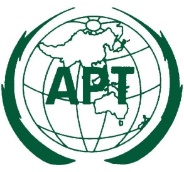 ASIA-PACIFIC TELECOMMUNITYThe APT Wireless GroupThe APT Wireless GroupQ1. State the radio equipment type approval process and related certification and verification bodiesQ2. State the mutual Recognition Arrangement with other countries/regionsQ3. State the licensing requirements; whether subject to general licence or individual licence.Q4. State the special operating parameters or conditions for SRDs.Q5. State the future policy regarding licensing framework for SRDs (if any)Typical Applications Frequencies / Frequency band (MHz)Range of the maximum power levelCordless Phones / Telemetry315[This frequency is allocated for radio detection in Singapore.][This frequency is not used for SRDs in Korea] 25uW to 10mW e.r.pMedical Implant402-40525uW e.r.pRFID433.92[This frequency is allocated for radio detection in Singapore.]1mW to 25m W e.r.pWLAN2400-2483.510mW to 1000mW e.i.r.pVehicle Radar76000-7700010mW to 100W e.i.r.pTypical Applications Frequencies / Frequency band (MHz)Range of maximum power levelRFID13.553-13.567 [This frequency is allocated for other SRDs applications, e.g. radio detection, in Singapore.]100 mW (e.i.r.p) / 42  dBµA/m at 10m26.96-27.28 [This frequency is allocated for on-site radio paging system in Singapore.] 0.5W to 3W e.r.p / 42  dBµA/m at 10mModel Control40.66-40.70[This frequency is allocated for on-site radio paging system in Singapore.]100 mW to 1000mW e.r.p72-72.25[This frequency is allocated for other SRDs applications in Singapore.]10 mW to 750 mW e.r.pCordless Phones864.8-865[This frequency is not allocated for cordless phones applications in Singapore. 821-822 MHz/924-925 MHz is allocated for analogy cordless phones applications in Singapore.][This frequency band is not used for SRDs in Korea]10 mW to 1000 mW e.r.pWLAN5725-5850[5725-5825 MHz is used for this application in Korea]10 mW to 4W e.i.r.pTechnical Regulations for  Radiocommunication DevicesTechnical Regulations for  Radiocommunication DevicesTechnical Regulations for  Radiocommunication DevicesTechnical Regulations for  Radiocommunication DevicesTechnical Regulations for  Radiocommunication DevicesTechnical Regulations for  Radiocommunication DevicesTechnical Regulations for  Radiocommunication DevicesNoTypical Application Types Authorised Frequency Bands / FrequenciesMaximum Field Strength / RF Output powerTransmitter Spurious EmissionsApplicable Radio StandardsRemarks1Induction loop system / RFID16 – 150 kHz≤ 66 dBμA/m @ 3m≥ 32 dB below carrier at 3 m orEN 300 224-1EN 300 224-11Induction loop system / RFID150 – 5000 kHz≤ 13.5 dBμA/m @ 10m≥ 32 dB below carrier at 3 m orEN 300 224-1EN 300 224-11Induction loop system / RFID6765 – 6795 kHz≤ 42 dBμA/m @ 10m≥ 32 dB below carrier at 3 m orEN 300 224-1EN 300 224-11Induction loop system / RFID7400 – 8800 kHz≤ 9 dBμA/m @ 10m≥ 32 dB below carrier at 3 m orEN 300 224-1EN 300 224-11Induction loop system / RFID13.553 – 13.567 MHz≤ 94 dBμV/m @ 10m≥ 32 dB below carrier at 3 m orEN 300 224-1EN 300 224-12Radio detection, alarm system0.016 – 0.150 MHz≤ 100 dBμV/m @ 3m≥ 32 dB below carrier at 3 m orEN 300 330-1FCC Part 15 orEN 300 330-13Radio detection, alarm system13.553 – 13.567 MHz≤ 94 dBμV/m @ 10m≥ 32 dB below carrier at 3 m orEN 300 330-1FCC Part 15 orEN 300 330-14Radio detection, alarm system240.15 – 240.30 MHz300.00 – 300.30 MHz312.00 – 316.00 MHz444.40 – 444.80 MHz≤ 100 mW (e.r.p.)≥ 32 dB below carrier at 3 m orEN 300 220-1FCC Part 15 orEN 300 220-15Wireless microphone0.51 – 1.60 MHz≤ 57 dBμV/m @ 3m≥ 32 dB below carrier at 3 m orEN 300 220-1FCC Part 15 orEN 300 220-16Wireless microphone88.00 – 108.00 MHz≤ 60 dBμV/m @ 10m≥ 32 dB below carrier at 3 m orEN 300 220-1FCC Part 15 orEN 300 220-17Wireless microphone470.00 – 742.00 MHz≤ 10 mW (e.r.p.)8Remote controls of garage door, cameras, toys and miscellaneous devices26.96 – 27.28 MHz ≤ 100 mW (e.r.p.) ≥ 32 dB below carrier at 3 m orEN 300 220-1FCC Part 15 orEN 300 220-18Remote controls of garage door, cameras, toys and miscellaneous devices40.665 – 40.695 MHz≤ 100 mW (e.r.p.)≥ 32 dB below carrier at 3 m orEN 300 220-1FCC Part 15 orEN 300 220-18Remote controls of garage door, cameras, toys and miscellaneous devices72.13 – 72.21 MHz≤ 100 mW (e.r.p.)≥ 32 dB below carrier at 3 m orEN 300 220-1FCC Part 15 orEN 300 220-19Remote controls of aircraft and glider models, telemetry, detection and alarm systems26.96 – 27.28 MHz 29.70 – 30.00 MHz≤ 100 mW (e.r.p.) ≥ 32 dB below carrier at 3 m orEN 300 220-1FCC Part 15 orEN 300 220-110Medical and Biological telemetry40.50 – 41.00 MHz≤ 0.01 mW (e.r.p.)≥ 32 dB below carrier at 3 m orEN 300 220-1FCC Part 15 orEN 300 220-110Medical and Biological telemetry216.00 – 217.00 MHz> 25 μW to≤ 100 mW (e.r.p.)≥ 32 dB below carrier at 3 m orEN 300 220-1FCC Part 15 orEN 300 220-110Medical and Biological telemetry454.00 – 454.50 MHz≤ 2 mW (e.r.p.)≥ 32 dB below carrier at 3 m orEN 300 220-1FCC Part 15 orEN 300 220-111Wireless modem, data communication system 72.080 MHz72.200 MHz72.400 MHz72.600 MHz≤ 100 mW (e.r.p.) ≥ 43 dB below carrier over 100 kHz to 2000 MHz;EN 300 390-1 orEN 300 113-1EN 300 390-1 orEN 300 113-112Short range radar systems such as automatic cruise control and collision warning systems for vehicle76 – 77 GHz≤ 37 dBm (e.r.p.) when vehicle is in motion≤ 23.5 dBm (e.r.p.) when vehicle is stationaryFCC Part 15 § 15.253 (c) orEN 301 091FCC Part 15 or EN 301 09113Radio telemetry, telecommand system433.05 – 434.79 MHz≤ 10 mW (e.r.p.)≥ 32 dB below carrier at 3 m orEN 300 220-1FCC Part 15 orEN 300 220-114Radio Telemetry, Telecommand, RFID system866 – 869 MHz923 – 925 MHz≤ 500 mW (e.r.p.) ≥ 32 dB below carrier at 3 m;EN 300 220-1 orEN 302 208FCC Part 15 ;EN 300 220-1 orEN 302 20815Radio Frequency Identification (RFID) systems923 – 925 MHz> 500 mW (e.r.p.) ≤ 2000 mW (e.r.p.)≥ 32 dB below carrier at 3 m;EN 300 220-1 orEN 302 208FCC Part 15 ;EN 300 220-1 orEN 302 208Only RFID systems operating in the 923 -925 MHz frequency band shall be allowed to transmit between 500 mW and 2000 mW (e.r.p.), and approved on an exceptional basis.16Wireless video transmitter and other SRD applications2.4000 – 2.4835 GHz≤ 100 mW (e.i.r.p.) FCC Part 15 § 15.209; § 15.249 (d) orEN 300 440-1FCC Part 15 orEN 300 440-117Wireless video transmitter and other SRD applications10.50 – 10.55 GHz≤ 117 dBμV/m @ 10mFCC Part 15 § 15.209; § 15.249 (d) orEN 300 440-1FCC Part 15 orEN 300 440-118Wireless video transmitter and other SRD applications24.00 – 24.25 GHz≤ 100 mW (e.i.r.p.)FCC Part 15 § 15.209; § 15.249 (d) orEN 300 440-1FCC Part 15 orEN 300 440-1Radar gun devices are not allowed to operate under this provision.19Bluetooth2.4000 – 2.4835 GHz≤ 100 mW (e.i.r.p.) FCC Part 15 § 15.209; orEN 300 328FCC Part 15 § 15.247 orEN 300 32820Wireless LAN only2.4000 – 2.4835 GHz≤ 200 mW (e.i.r.p.)WLAN for non-localised operations shall be approved on an exceptional basis.21SRD applications5.725 – 5.850 GHz≤ 100 mW (e.i.r.p.) FCC Part 15 § 15.209FCC Part 15 § 15.247 or 15.40722Wireless LAN 5.725 – 5.850 GHz≤ 1000 mW (e.i.r.p.)FCC Part 15 § 15.209FCC Part 15 § 15.247 or 15.407Non-localised operations shall be approved on an exceptional basis.23Wireless LAN 5.725 – 5.850 GHz> 1000 mW (e.i.r.p.)≤ 4000 mW (e.i.r.p.)FCC Part 15 § 15.209FCC Part 15 § 15.247 or 15.407Operating under this provision shall be approved on an exceptional basis.24Wireless LAN5.150 – 5.350 GHz> 100 mW (e.i.r.p.) ≤ 200 mW (e.i.r.p.)FCC Part 15 § 15.407 (b) orEN 301 893FCC Part 15 § 15.407 orEN 301 893WLAN operating in 5.250 – 5.350 GHz under this provision shall employ Dynamic Frequency Selection (DFS) mechanism and implement Transmit Power Control (TPC).Non-localised operations shall be approved on an exceptional basis.25Wireless LAN5.150 – 5.350 GHz≤ 100 mW (e.i.r.p.) FCC Part 15 § 15.407 (b) orEN 301 893FCC Part 15 § 15.407 orEN 301 893WLAN operating under this provision shall implement DFS function in the frequency range 5.250 – 5.350 GHz.Non-localised operations shall be approved on an exceptional basis.Frequency band(MHz)Limit (e.r.p)840.5-844.5920.5-924.52W840-845920-925100mWOperation ModeFrequency RangeEmission Limit(dBm)DetectorOperating Mode30MHz-1GHz-36RMSOperating Mode1-12.75GHz-30RMSOperating Mode806-821MHz-52RMSOperating Mode825-835MHz-52RMSOperating Mode851-866MHz-52RMSOperating Mode870-880MHz-52RMSOperating Mode885-915MHz-52RMSOperating Mode930-960MHz-52RMSOperating Mode1.7-2.2GHz-47RMSIdle Mode30MHz-1GHz-57RMSIdle Mode1-12.75GHz-47RMSFrequency band f(GHz)e.i.r.p. spectral density (dBm/MHz)23.6<f<24-7424.25<f<25.65-41.325.65<f<26.65-41.3-20×(f-25.65GHz)/1GHzOperating frequency rangeLower frequency of measurement rangeUpper frequency of measurement range9 kHz - 100 MHz9 kHz1 GHz100-600 MHz30 MHz10th harmonic600 MHz - 2.5 GHz30 MHz12.75 GHz2.5-13 GHz30 MHz26 GHzAbove 13 GHz30 MHz2nd harmonicFrequency rangeTesting bandwidthEmission limitDetector9-150 kHz200 kHz (6 dB)27 dB A/m at (descending 3 dB/octave)Quasi-peak150 kHz - 10 MHz9 kHz (6 dB)27 dB A/m at (descending 3 dB/octave)Quasi-peak10-30 MHz9 kHz (6 dB)–3.5 dB A/m at Quasi-peak30 MHz - 1 GHz100 kHz (3 dB)–36 dBmRMS1-40 GHz1 MHz (3 dB)–30 dBmRMSAbove 40 GHz1 MHz (3 dB)–20 dBmRMSFrequency rangeTesting bandwidthEmission limitDetector9-150 kHz200 kHz (6 dB)6 dB A/m at (descending 3 dB/octave)Quasi-peak150 kHz - 10 MHz9 kHz (6 dB)6 dB A/m at (descending 3 dB/octave)Quasi-peak10-30 MHz9 kHz (6 dB)–24.5 dB A/m at Quasi-peak30 MHz - 1 GHz100 kHz (3 dB)–47 dBmRMSAbove 1 GHz1 MHz (3 dB)–47 dBmRMSTechnical Regulations for  Radiocommunication DevicesTechnical Regulations for  Radiocommunication DevicesTechnical Regulations for  Radiocommunication DevicesTechnical Regulations for  Radiocommunication DevicesTechnical Regulations for  Radiocommunication DevicesNumTypical Application TypeAuthorised Frequency Bands / FrequenciesMaximum Field Strength / RF Output power Remarks3–195 kHzelectric field strength not to exceed 40 dBμV/m and magnetic field strength not to exceed 48.4 dBnA/m at 100 m from the apparatusCordless phone1627.5-1796.5 kHzelectric field strength not to exceed 88 dBμV/m at 30 m from the apparatusRFID13.553-13.567 MHz(a)	electric field strength not to exceed 80 dBμV/m at 30 m from the apparatus; or(b)	magnetic field strength not to exceed 42 dBμA/m at 10 m from the apparatus26.96-27.28 MHzmean power not to exceed 0.5 WWireless mic33-33.28 MHze.r.p. not to exceed 10 mWModel control35.145 – 35.225 MHze.r.p. not to exceed 100 mWWireless mic36.26-36.54 MHze.r.p. not to exceed 10 mWWireless mic36.41-36.69 MHze.r.p. not to exceed 10 mWWireless mic36.71-36.99 MHze.r.p. not to exceed 10 mWWireless mic36.96-37.24 MHze.r.p. not to exceed 10 mWModel control40.66-40.70 MHze.r.p. not to exceed 100 mW42.75-43.03 MHze.r.p. not to exceed 10 mWCordless phone43.71-44.49 MHzelectric field strength not to exceed 10 mV/m at 3 m from the apparatus44.73-45.01 MHze.r.p. not to exceed 10 mWCordless phone46.6-46.98 MHzelectric field strength not to exceed 10 mV/m at 3 m from the apparatus47.13-47.41 MHze.r.p. not to exceed 10 mWCordless phone47.43-47.56 MHze.r.p. not to exceed 10 mWCordless phone48.75-50 MHzelectric field strength not to exceed 10 mV/m at 3 m from the apparatusModel control72.00–72.02 MHzcarrier power not to exceed 750 mWModel control72.12–72.14 MHzcarrier power not to exceed 750 mWModel control72.16–72.22 MHzcarrier power not to exceed 750 mWModel control72.26–72.28 MHzcarrier power not to exceed 750 mWWireless mic173.96-174.24 MHze.r.p. not to exceed 20 mWWireless mic187.5-188.0 MHze.r.p. not to exceed 10 mWCordless phone253.85-255 MHze.r.p. not to exceed 12 mW266.75-267.25 MHze.r.p. not to exceed 10 mW313.75-314.25 MHze.r.p. not to exceed 10 mW314.75-315.25 MHze.r.p. not to exceed 10 mWCordless phone380.2-381.325 MHze.r.p. not to exceed 12 mWMedical implant402 – 405 MHze.i.r.p. not to exceed 25 WPortable radios409.74-410 MHz e.r.p. not to exceed 0.5 W433 – 434.79 MHz e.r.p. not to exceed 10 mW819.1-823.1 MHz(a)	e.r.p. not to exceed 100 mW; and(b)	power spectral density not to exceed 10 mW per 25 kHzCordless phone864.1-868.1 MHzcarrier power or e.r.p. not to exceed 10 mWRFID865–868 MHze.r.p. not to exceed 100 mWRFID865.6–867.6 MHze.r.p. not to exceed 2 WRFID865.6–868 MHze.r.p. not to exceed 500 mW919.5-920.0 MHze.r.p. not to exceed 10 mWRFID920–925 MHze.i.r.p. not to exceed 4 WCordless phone1880-1900 MHz(a)	peak power not to exceed 250 mW for apparatus with antenna output terminal; or(b)	peak e.i.r.p. not to exceed 250 mW for apparatus with integral antennaWLAN, RFID2400-2483.5 MHz(a)	peak e.i.r.p. not to exceed 4 W for frequency hopping spread spectrum modulation or digital modulation systems; or(b)	aggregate e.r.p. not to exceed 100 mW for any modulationWLAN5150-5350 MHze.i.r.p. not to exceed 200 mW using only digital modulationWLAN5470–5725 MHze.i.r.p. not to exceed 1 WWLAN5725-5850 MHz(a)	peak e.i.r.p. not to exceed 4 W for frequency hopping spread spectrum modulation or digital modulation systems; or(b)	aggregate e.r.p. not to exceed 100 mW for any modulation18.82-18.87 GHz(a)	e.r.p. not to exceed 100 mW; and(b)	power spectral density not to exceed 3 mW per 100 kHzVehicle radar76–77 GHzcarrier power not to exceed 10 mWTechnical Regulations for Short Range Radiocommunication DevicesTechnical Regulations for Short Range Radiocommunication DevicesTechnical Regulations for Short Range Radiocommunication DevicesTechnical Regulations for Short Range Radiocommunication DevicesTechnical Regulations for Short Range Radiocommunication DevicesTechnical Regulations for Short Range Radiocommunication DevicesNoTypical Application Types Authorised Frequency Bands / FrequenciesMaximum Field Strength / RF Output powerChannel SpacingDuty cycleApplicable Radio StandardsRemarks1Non-specific use6795 – 6765 kHz≤ 42 dBμA/m @ 10mNo requirementNo restrictionEN 300 330-1Non-specific use13.553 – 13.567 MHz≤ 42 dBμA/m @ 10mNo requirementNo restrictionEN 300 330-1Non-specific use26.957 – 27.283 MHz≤ 42 dBμA/m @ 10m or ≤ 10 mW (e.r.p.)No requirementNo restrictionEN 300 330-1Non-specific use40.660 – 40.700 MHz≤ 10 mW (e.r.p.)No requirementNo restrictionEN 300 220-1Non-specific use138.2 – 138.45 MHz≤ 10 mW (e.r.p.)No requirement< 1%EN 300 220-1Non-specific use433.05 – 434.79 MHz≤ 25 mW (e.r.p.)No requirement< 10%EN 300 220-1Non-specific use433.05 – 434.79 MHz≤ 1 mW (e.r.p.) or-13dBm/10KHzNo requirementMax. 100%EN 300 220For bandwidthgreater than250 kHz thepower densityis limited to-13 dBm/10 kHzDevices shall not support audio and/or voice applications.1Non-specific use434.04 – 434.79 MHz≤ 10 mW (e.r.p.)Max. 25 kHzMax. 100%EN 300 220Devices shall not support audio and/or voice applications.1Non-specific use863 – 870 MHz(see notes 3, 4 and 6)≤ 25 mW (e.r.p.)≤ 100 kHz(see note 2)< 1% or LBT (see notes 1 and 5)EN 300 220FHSS Modulation1Non-specific use863 – 870 MHz(see notes 3, 4 and 6)≤ 25 mW (e.r.p.)(see note 6)-4/5dBm/100kHz(see note 8)No requirement< 1% or LBT (see notes 1, 5 and 6)EN 300 220DSSS and other wide band modulation except FHSS1Non-specific use863 – 870 MHz(see notes 3, 4 and 6)≤ 25 mW (e.r.p.)≤ 100 kHz(see notes 2 and 7)< 1% or LBT (see notes 1 and 5)EN 300 220Narrow band and wide band modulation1Non-specific use868 – 868.6 MHz(see notes 4)≤ 25 mW (e.r.p.)(see note 2)< 1% or LBT (see note 1)EN 300 220Narrow band and wide band modulation without channel spacing1Non-specific use868.7 – 869.2 MHz(see notes 4)≤ 25 mW (e.r.p.)(see note 2)< 1% or LBT (see note 1)EN 300 220Narrow band and wide band modulation without channel spacing1Non-specific use869.4 – 869.65 MHz(see notes 4)≤ 500 mW (e.r.p.)25 kHz< 1% or LBT (see note 1)EN 300 220Narrow band and wide band modulation without channel spacing1Non-specific use869.7 – 870 MHz≤ 10 mW (e.i.r.p.)No requirementMax. 100%EN 300 220Narrow band and wide band modulation without channel spacingDevices shall not support audio and/or voice applications.1Non-specific use2400 – 2483.5 MHz10 mW (e.i.r.p.)No requirementNo restrictionEN 300 440FHSS/DSSS Modulation1Non-specific use5725 – 5875 MHz10 mW (e.i.r.p.)No requirementNo restrictionEN 300 220-1Non-specific use24 – 24.25 GHz100 mW (e.i.r.p.)No requirementNo restrictionEN 300 220-1Non-specific use61 – 61.5 GHz100 mW (e.i.r.p.)No requirementNo restriction--1Non-specific use122 – 123 GHz100 mW (e.i.r.p.)No requirementNo restriction--1Non-specific use244 – 246 GHz100 mW (e.i.r.p.)No requirementNo restriction--2Inductive Applications9 – 59.75 kHz≤ 72 dBμA/m @ 10mNo requirementNo restrictionEN 300 330Only loop coil antennas is allowed as  external antenna2Inductive Applications59.75 – 60.25 kHz≤ 42 dBμA/m @ 10mNo requirementNo restrictionEN 300 330Only loop coil antennas is allowed as external antenna2Inductive Applications60.25 – 70 kHz≤ 69 dBμA/m @ 10mNo requirementNo restrictionEN 300 330Only loop coil antennas is allowed as external antenna2Inductive Applications70 – 119 kHz≤ 42 dBμA/m @ 10mNo requirementNo restrictionEN 300 330Only loop coil antennas is allowed as  external antenna2Inductive Applications119 – 135 kHz≤ 66 dBμA/m @ 10mNo requirementNo restrictionEN 300 330Only loop coil antennas is allowed as external antenna2Inductive Applications135 – 140 kHz≤ 42 dBμA/m @ 10mNo requirementNo restrictionEN 300 330Only loop coil antennas is allowed as external antenna2Inductive Applications140 – 148.5 kHz≤ 37.7 dBμA/m @ 10mNo requirementNo restrictionEN 300 330Only loop coil antennas is allowed as external antenna2Inductive Applications6765 – 6795 kHz≤ 42 dBμA/m @ 10mNo requirementNo restrictionEN 300 330-2Inductive Applications7400 – 8800 kHz≤ 9 dBμA/m @ 10mNo requirementNo restrictionEN 300 330-2Inductive Applications13.553 – 13.567 MHz≤ 42 dBμA/m @ 10mNo requirementNo restrictionEN 300 330-2Inductive Applications13.553 – 13.567 MHz≤ 60 dBμA/m @ 10mNo requirementNo restrictionEN 300 330Only for RFID2Inductive Applications26.957 – 27.283 MHz≤ 42 dBμA/m @ 10mNo requirementNo restrictionEN 300 330-2Inductive Applications10.2 – 11 MHz≤ 9 dBμA/m @ 10mNo requirementNo restrictionEN 300 330-2Inductive Applications3155 – 3400 kHz≤ 13.5 dBμA/m @ 10mNo requirementNo restrictionEN 300 330Only loop coil antennas is allowed as external antenna2Inductive Applications148.5 – 1600 kHz≤ 5 dBμA/m @ 10mNo requirementNo restrictionEN 300 330Only loop coil antennas is allowed as external antenna3Wireless LAN(LANs, RLANs and HIPERLANs)2400 – 2483.5 MHz10 mW (e.i.r.p.)No requirementNo restrictionEN 300 328For wide band modulation except FHSS Max. (e.i.r.p) density is limited to10 mW/MHz3Wireless LAN(LANs, RLANs and HIPERLANs)5150 – 5250 MHz10 mW Max mean (e.i.r.p.)No requirementNo restrictionEN 300 893Only indoorMax mean (e.i.r.p)  density is limited to25 mW/./25kHz in 25 kHz3Wireless LAN(LANs, RLANs and HIPERLANs)5250 – 5350 MHz10 mW Max mean (e.i.r.p.)No requirementNo restrictionEN 300 893Only indoorMax mean (e.i.r.p)  density is limited to10 mW/./25MHz in 1 MHz3Wireless LAN(LANs, RLANs and HIPERLANs)5470 – 5725 MHz10 mW Max mean (e.i.r.p.)No requirementNo restrictionEN 300 893Max mean (e.i.r.p) density is limited to50 mW/MHz in 1 MHz3Wireless LAN(LANs, RLANs and HIPERLANs)17.1 – 17.3 MHz100 mW (e.i.r.p.)No requirementNo restrictionEN 300 893-4Automatic Vehicle Identification2446 – 2454 MHz500 mW (e.i.r.p.)No requirementNo restrictionEN 300 761-4Automatic Vehicle Identification27.095 MHz≤ 42 dBμA/m @ 10mNo requirementNo restrictionEN 300 330-4Automatic Vehicle Identification4515 kHz≤ 10 dBμA/m @ 10mNo requirementNo restrictionEN 300 330-5Road transport and trafic telematics (RTTT)5795 – 5805 MHz2 W (e.i.r.p.)5 MHz and 10MHzNo restrictionEN 300 674ES 200 674-5Road transport and trafic telematics (RTTT)5805 – 5815 MHz2 W (e.i.r.p.)5 MHz and 10MHzNo restrictionEN 300 674ES 200 674-5Road transport and trafic telematics (RTTT)63 – 64 GHzTBDNo requirementNo restriction--5Road transport and trafic telematics (RTTT)76 – 77 GHz55 dBm peakNo requirementNo restrictionEN 301 091-6Detection, movement and alert applications.2400 – 2483.5 MHz10 mW (e.i.r.p.)No requirementNo restrictionEN 300 440-6Detection, movement and alert applications.9200 – 9500 MHz25 mW (e.i.r.p.)No requirementNo restrictionEN 300 440-6Detection, movement and alert applications.9500– 9975 MHz25 mW (e.i.r.p.)No requirementNo restrictionEN 300 440-6Detection, movement and alert applications.10.5 – 10.6 GHz500 mW (e.i.r.p.)No requirementNo restrictionEN 300 440-6Detection, movement and alert applications.13.4 – 14 GHz25 mW (e.i.r.p.)No requirementNo restrictionEN 300 440-6Detection, movement and alert applications.24.05 – 24.25 GHz100 mW (e.i.r.p.)No requirementNo restrictionEN 300 440-7Alarms868.6 – 868.7 MHz10 mW (e.r.p.)25 kHz< 0.1%EN 300 220-7Alarms869.25 – 869.3 MHz10 mW (e.r.p.)25 kHz< 0.1%EN 300 220-7Alarms869.65 – 869.7 MHz25 mW (e.r.p.)25 kHz< 0.1%EN 300 220-7Alarms869.2 – 869.25 MHz10 mW (e.r.p.)25 kHz< 0.1%EN 300 220Social Alarms7Alarms869.3 – 869.4 MHz10 mW (e.r.p.)25 kHz< 0.1%EN 300 220-7Alarms164.475 – 169.4875 MHz10 mW (e.r.p.)12.5 kHz< 0.1%EN 300 220Social Alarms7Alarms169.5875 – 169.6 MHz10 mW (e.r.p.)12.5 kHz< 0.1%EN 300 220Social Alarms8Avalanche beacons457 kHz≤ 7 dBμA/m @ 10mContinous WaveUp to 100%EN 300 718-9Wireless Microphones29.7 – 47 MHz10 mW (e.r.p.)50 kHzUp to 100%EN 300 422-9Wireless Microphones173.965 – 174.015 MHz2 mW (e.r.p.)50 kHzUp to 100%EN 300 422-9Wireless Microphones863 – 865 MHz10 mW (e.r.p.)200 kHzUp to 100%EN 300 422EN 301 357-9Wireless Microphones174 – 216 MHz10 mW (e.r.p.) and50 mW (e.r.p.)200 kHzUp to 100%EN 300 42250 mW (e.r.p.) just for professional body worn radio microphones9Wireless Microphones470 – 862 MHz10 mW (e.r.p.) and50 mW (e.r.p.)200 kHzUp to 100%EN 300 42250 mW (e.r.p.) just for professional body worn radio microphones9Wireless Microphones1785 – 1800 MHz10 mW (e.r.p.) and50 mW (e.r.p.)200 kHzUp to 100%EN 840 30150 mW (e.r.p.) just for professional body worn radio microphones10Ultra Low Power Active Medical Implants and Peripherals402 – 405 MHz25 μW (e.r.p.)25 kHzNo restrictionEN 301 839-10Ultra Low Power Active Medical Implants and Peripherals9 – 315 kHz≤ 30 dBμA/m @ 10mNo requirement< 10%EN 300 330-10Ultra Low Power Active Medical Implants and Peripherals315 – 600 kHz≤ -5 dBμA/m @ 10mNo requirement< 10%EN 300 330-10Ultra Low Power Active Medical Implants and Peripherals30 – 37.5 MHz1 mW (e.r.p.)No requirement< 10%EN 300 220-11Wireless Audio Application863 – 865 MHz10 mW (e.r.p.)No requirementUp to 100%EN 301 357-11Wireless Audio Application864.8 – 865 MHz10 mW (e.r.p.)50 kHzUp to 100%EN 300 220Narrow band analog audio devices11Wireless Audio Application1795 – 1800 MHz20 mW (e.r.p.)No requirementUp to 100%EN 301 357-11Wireless Audio Application87.5 – 108 MHz50 mW (e.r.p.)200 kHzUp to 100%EN 301 357-12Radio remote-control equipment used for lifting(crane)223.100, 223.700, 223.975, 224.600,225.025, 225.325, 230.100, 230.700,230.975, 231.600, 232.025, 232.325 MHz20 mW (e.i.r.p.)16 kHzNo restriction-Frequency tolerance: 4  10-613RFID0.125 – 0.135 MHz≤ 72 dBμA/m @ 10mNo requirementNo restrictionISO/IEC 18000-2PART2EN 300 330-13RFID13.553 – 13.567 MHz≤ 60 dBμA/m @ 10mNo requirementNo restrictionISO/IEC 18000-3   EN 300 330-13RFID433.050 – 434.790 MHz10 mW (e.r.p.)No requirement< 10%ISO/IEC 18000-7   EN 300 330433.5 – 434.5 MHz is Only for active RFID13RFID2446 – 2454 MHz500 mW (e.i.r.p.)No requirementNo restrictionISO/IEC 18000-4   EN 300 440-13RFID865 – 865.6 MHz100 mW (e.r.p.)200 kHzNo restrictionEN 300 208FHSS or other spread spectrum ways is not allowed13RFID867.6 – 868 MHz500 mW (e.r.p.)200 kHzNo restrictionEN 300 220FHSS or other spread spectrum ways is not allowed14Radio remote control35 – 35.22 MHz100 mW (e.r.p.)10 kHzNo restrictionEN 300 220Only aircraft models14Radio remote control40.665 – 40.985 MHz100 mW (e.r.p.)10 kHzNo restrictionEN 300 220Only non-aircraft models14Radio remote control26,995, 27.045,27.095, 27.145, 27.195, MHz100 mW (e.r.p.)10 kHzNo restrictionEN 300 220All modelsTechnical Regulations for  Radiocommunication Devices Technical Regulations for  Radiocommunication Devices Technical Regulations for  Radiocommunication Devices Technical Regulations for  Radiocommunication Devices Technical Regulations for  Radiocommunication Devices Technical Regulations for  Radiocommunication Devices Technical Regulations for  Radiocommunication Devices Technical Regulations for  Radiocommunication Devices Technical Regulations for  Radiocommunication Devices Frequency band
(MHz)Occupied bandwidth (kHz)Occupied bandwidth (kHz)Power level or spectral density
(e.i.r.p.)Antenna power and
Antenna gainAntenna power and
Antenna gainCarrier senseCarrier senseTelemeter, telecontrol and data transmissionTelemeter, telecontrol and data transmissionTelemeter, telecontrol and data transmissionTelemeter, telecontrol and data transmissionTelemeter, telecontrol and data transmissionTelemeter, telecontrol and data transmissionTelemeter, telecontrol and data transmissionTelemeter, telecontrol and data transmissionTelemeter, telecontrol and data transmission312-315.25 250W(–6 dBm)--Not requiredNot required312-315.05 25W(–16 dBm)--Not requiredNot required426.025-426.1375
(12.5 kHz spacing) 8.5 8.5 16.4 mW(1)
(12.14 dBm)  100 mW
2.14 dBi 100 mW
2.14 dBiNot
requiredNot
required426.0375-426.1125
(25 kHz spacing) 8.5
 16 8.5
 16 16.4 mW(1)
(12.14 dBm) 100 mW
2.14 dBi 100 mW
2.14 dBiNot
requiredNot
required429.175-429.7375
(12.5 kHz spacing) 8.5 8.57 V7 V429.8125-429.9250
(12.5 kHz spacing) 8.5 8.57 V7 V449.7125-449.8250
(12.5 kHz spacing) 8.5 8.5 16.4 mW(1)
(12.14 dBm) 1 W
 2.14 dBi 1 W
 2.14 dBi7 V7 V449.8375-449.8875
(12.5 kHz spacing) 8.5 8.57 V7 V469.4375-469.4875
(12.5 kHz spacing) 8.5 8.57 V7 V916-928
(100 kHz spacing) 200 200 2 mW
(3 dBm) 1mW
 3 dBi 1mW
 3 dBi-75 dBm-75 dBm920.6-928
(100 kHz spacing) 200 200 40 mW
(16 dBm)> 1 mW
 20 mW
 3 dBi> 1 mW
 20 mW
 3 dBi-75 dBm-75 dBm916.1-927.9
(100 kHz spacing)> 200
 400> 200
 400 2 mW
(3 dBm) 1 mW
 3 dBi 1 mW
 3 dBi-75 dBm-75 dBm920.7-927.9
(100 kHz spacing)> 200
 400> 200
 400 40 mW
(16 dBm)> 1 mW
 20 mW
 3 dBi> 1 mW
 20 mW
 3 dBi-75 dBm-75 dBm916.2-927.8
(100 kHz spacing)> 400
 600> 400
 600 2 mW
(3 dBm) 1 mW
 3 dBi 1 mW
 3 dBi-75 dBm-75 dBm920.8-927.8
(100 kHz spacing)> 400
 600> 400
 600 40 mW
(16 dBm)> 1 mW
 20 mW
 3 dBi> 1 mW
 20 mW
 3 dBi-75 dBm-75 dBm916.3-927.7(100 kHz spacing)> 600
 800> 600
 800 2 mW
(3 dBm) 1 mW
 3 dBi 1 mW
 3 dBi-75 dBm-75 dBm920.9-927.7(100 kHz spacing)> 600
 800> 600
 800 40 mW
(16 dBm)> 1 mW
 20 mW
 3 dBi> 1 mW
 20 mW
 3 dBi-75 dBm-75 dBm916.4-927.6(100 kHz spacing)> 800
 1000> 800
 1000 2 mW
(3 dBm) 1 mW
 3 dBi 1 mW
 3 dBi-75 dBm-75 dBm921.4-927.6(100 kHz spacing)> 800
 1000> 800
 1000 40 mW
(16 dBm)> 1 mW
 20 mW
 3 dBi> 1 mW
 20 mW
 3 dBi-75 dBm-75 dBm928.15-929.65(100 kHz spacng) 100 100 2 mW
(3 dBm) 1 mW
 3 dBi 1 mW
 3 dBi-75 dBm-75 dBm928.2-929.6(100 kHz spacing)> 100
 200> 100
 200 2 mW
(3 dBm) 1 mW
 3 dBi 1 mW
 3 dBi-75 dBm-75 dBm928.25-929.55(100 kHz spacing)> 200
 300> 200
 300 2 mW
(3 dBm) 1 mW
 3 dBi 1 mW
 3 dBi-75 dBm-75 dBm928.3-929.5(100 kHz spacing)> 300
 400> 300
 400 2 mW
(3 dBm) 1 mW
 3 dBi 1 mW
 3 dBi-75 dBm-75 dBm928.35-929.45(100 kHz spacing)> 400
 500> 400
 500 2 mW
(3 dBm) 1 mW
 3 dBi 1 mW
 3 dBi-75 dBm-75 dBm1 216-1 217
(50 kHz spacing) 16
 32 16
 32 16.4 mW(1)
(12.14 dBm)  1 W
2.14 dBi 1 W
2.14 dBi4.47 V4.47 V1 252-1 253
(50 kHz spacing) 16
 32 16
 32 16.4 mW(1)
(12.14 dBm)  1 W
2.14 dBi 1 W
2.14 dBi4.47 V4.47 V1 216.01255-1 216.9875
(25 kHz spacing) 16
 32 16
 32 16.4 mW(1)
(12.14 dBm)  1 W
2.14 dBi 1 W
2.14 dBi4.47 V4.47 V1 252.0125-1 252.9875
(25 kHz spacing) 16
 32 16
 32 16.4 mW(1)
(12.14 dBm)  1 W
2.14 dBi 1 W
2.14 dBi4.47 V4.47 V 16 16 16.4 mW(1)
(12.14 dBm)  1 W
2.14 dBi 1 W
2.14 dBi4.47 V4.47 V 16 16 16.4 mW(1)
(12.14 dBm)  1 W
2.14 dBi 1 W
2.14 dBi4.47 V4.47 V1 216.5375-1 216.9875
(25 kHz spacing) 16 16 16.4 mW(1)
(12.14 dBm)  1 W
2.14 dBi 1 W
2.14 dBi4.47 V4.47 V1 252.5375-1 252.9875
(25 kHz spacing) 16 16 16.4 mW(1)
(12.14 dBm)  1 W
2.14 dBi 1 W
2.14 dBi4.47 V4.47 VWireless telephoneWireless telephoneWireless telephoneWireless telephoneWireless telephoneWireless telephoneWireless telephoneWireless telephoneWireless telephone422.2-422.3
(12.5 kHz spacing) 8.5 8.5 16.4 mW(2)
(12.14 dBm)  10 mW
2.14 dBi
 10 mW
2.14 dBi
7 V7 V421.8125-421.9125
(12.5 kHz spacing) 8.5 8.5 16.4 mW(2)
(12.14 dBm)  10 mW
2.14 dBi
 10 mW
2.14 dBi
7 V7 V440.2625-440.3625
(12.5 kHz spacing) 8.5 8.5 16.4 mW(2)
(12.14 dBm)  10 mW
2.14 dBi
 10 mW
2.14 dBi
7 V7 V422.05-422.1875
(12.5 kHz spacing) 8.5 8.5 16.4 mW(2)
(12.14 dBm)  10 mW
2.14 dBi
 10 mW
2.14 dBi
7 V7 V421.575-421.8
(12.5 kHz spacing) 8.5 8.5 16.4 mW(2)
(12.14 dBm)  10 mW
2.14 dBi
 10 mW
2.14 dBi
7 V7 V440.025-440.25
(12.5 kHz spacing) 8.5 8.5 16.4 mW(2)
(12.14 dBm)  10 mW
2.14 dBi
 10 mW
2.14 dBi
7 V7 V413.7-414.14375
(6.25 kHz spacing) 8.5 8.51.64 mW(3)
(2.14 dBm) 1 mW
 2.14 dBi 1 mW
 2.14 dBiNot
requiredNot
required454.05-454.19375
(6.25 kHz spacing) 8.5 8.51.64 mW(3)
(2.14 dBm) 1 mW
 2.14 dBi 1 mW
 2.14 dBiNot
requiredNot
requiredRadio pagerRadio pagerRadio pagerRadio pagerRadio pagerRadio pagerRadio pagerRadio pagerRadio pager429.75
429.7625
429.775
429.7875
429.8 8.5 8.5 16.4 mW(2)
(12.14 dBm)  10 mW
2.14 dBi 10 mW
2.14 dBi7 V7 VRadio microphoneRadio microphoneRadio microphoneRadio microphoneRadio microphoneRadio microphoneRadio microphoneRadio microphoneRadio microphone806.125-809.75
(125 kHz spacing)Frequency modulation (except for Frequency shift keying) 110Frequency modulation (limited to Frequency shift keying), Phase modulation or Quadrature amplitude modulation 192Frequency modulation (except for Frequency shift keying) 110Frequency modulation (limited to Frequency shift keying), Phase modulation or Quadrature amplitude modulation 192 16 mW
(12.14 dBm)  10 mW
2.14 dBi 10 mW
2.14 dBiNot
requiredNot
required322.025-322.15
(25 kHz spacing) 30 30 1.6 mW
(2.14 dBm)  1 mW
2.14 dBi 1 mW
2.14 dBiNot
requiredNot
required322.25-322.4
(25 kHz spacing) 30 30 1.6 mW
(2.14 dBm)  1 mW
2.14 dBi 1 mW
2.14 dBiNot
requiredNot
required74.58,74.64,74.70,74.76 60 60 16 mW
(12.14 dBm)  10 mW
 2.14 dBi 10 mW
 2.14 dBiNot
requiredNot
requiredMedical telemeterMedical telemeterMedical telemeterMedical telemeterMedical telemeterMedical telemeterMedical telemeterMedical telemeterMedical telemeter420.05-421.0375,
424.4875-425.975,
429.25-429.7375,
440.5625-441.55,
444.5125-445.5 and
448.675-449.6625
(12.5 kHz spacing) 8.5 8.5 1.6 mW
(2.14 dBm)  1 mW
2.14 dBi 1 mW
2.14 dBiNot
requiredNot
required420.0625-421.0125,
424.5-425.95,
429.2625-429.7125,
440.575-441.525,
444.525-445.475,
448.6875-449.6375
(25 kHz spacing) 8.5
 16 8.5
 16 1.6 mW
(2.14 dBm)  1 mW
2.14 dBi 1 mW
2.14 dBiNot
requiredNot
required420.075-420.975,
424.5125-425.9125,
429.275-429.675,
440.5875-441.4875,
444.5375-445.4375,
448.7-449.6
(50 kHz spacing) 16
 32 16
 32 1.6 mW
(2.14 dBm)  1 mW
2.14 dBi 1 mW
2.14 dBiNot
requiredNot
required420.1-420.9,
424.5375-425.8375,
429.3-429.6,
440.6125-441.4125,
444.5625-445.3625,
448.725-449.525,
(100 kHz spacing) 32
 64 32
 64 1.6 mW
(2.14 dBm)  1 mW
2.14 dBi 1 mW
2.14 dBiNot
requiredNot
required420.3, 420.8, 424.7375, 425.2375, 425.7375, 429.5, 440.8125, 441.3125, 444.7625, 445.2625, 448.925, 449.425 64
 320 64
 320 16 mW
(12.14 dBm) 10 mW
2.14 dBi 10 mW
2.14 dBiNot
requiredNot
requiredHearing aidHearing aidHearing aidHearing aidHearing aidHearing aidHearing aidHearing aidHearing aid75.2125-75.5875
(12.5 kHz spacing) 20 20 16 mW
(12.14 dBm)  10 mW
2.14 dBi  10 mW
2.14 dBi Not
requiredNot
required75.225-75.575
(25 kHz spacing) 20
 30 20
 30 16 mW
(12.14 dBm)  10 mW
2.14 dBi  10 mW
2.14 dBi Not
requiredNot
required75.2625-75.5125
(62.5 kHz spacing) 30
 80 30
 80 16 mW
(12.14 dBm)  10 mW
2.14 dBi  10 mW
2.14 dBi Not
requiredNot
required169.4125-169.7875
(25 kHz spacing)> 20
 30> 20
 30 16 mW
(12.14 dBm) 10 mW
 2.14 dBi 10 mW
 2.14 dBiNot
requiredNot
required169.4375-169.75
(62.5 kHz spacing)> 30
 80> 30
 80 16 mW
(12.14 dBm) 10 mW
 2.14 dBi 10 mW
 2.14 dBiNot
requiredNot
requiredPHS (land mobile station)PHS (land mobile station)PHS (land mobile station)PHS (land mobile station)PHS (land mobile station)PHS (land mobile station)PHS (land mobile station)PHS (land mobile station)PHS (land mobile station)1 884.65-1 919.451 884.65-1 918.25 MHz 2881 884.95-1 893.05 MHz: 8841 884.65-1 918.25 MHz 2881 884.95-1 893.05 MHz: 884 25 mW
(14 dBm)  10 mW
4 dBi 10 mW
4 dBi159 V 159 V Wireless LANWireless LANWireless LANWireless LANWireless LANWireless LANWireless LANWireless LANWireless LAN2 400-2 483.5FH or FH/DS:  85.5 MHz
Others:
 26 MHzFH or FH/DS:  85.5 MHz
Others:
 26 MHzFH or FH/DS:
 4.9 mW/MHz
(6.9 dBm/MHz)DS or OFDM:
 16 mW/MHz
(12.14 dBm/MHz)Others: 
 16 mW
(12.14 dBm/MHz)FH or FH/DS:
 3 mW/MHzDS or OFDM:
 10 mW/MHzOthers: 
 10 mW4 dBi
FH or FH/DS:
 3 mW/MHzDS or OFDM:
 10 mW/MHzOthers: 
 10 mW4 dBi
Not
requiredNot
required2 471-2 497 26 MHz 26 MHz 16 mW
(12.14 dBm/MHz) 10 mW/MHz
 2.14 dBi 10 mW/MHz
 2.14 dBiNot
requiredNot
required5 150-5 250 (indoor use)20 MHz system: 
 19 MHz
40 MHz system:
 38 MHz 20 MHz system: 
 19 MHz
40 MHz system:
 38 MHz 20 MHz system:
 10 mW/MHz40 MHz system:
 5 mW/MHz 20 MHz system by DS or OFDM:
 10 mW/MHz20 MHz system by Others:
 10 mW40 MHz system:
 5 mW/MHzAntenna gain is not required.20 MHz system by DS or OFDM:
 10 mW/MHz20 MHz system by Others:
 10 mW40 MHz system:
 5 mW/MHzAntenna gain is not required.100 mV/mDFS/
TPC is
not required.100 mV/mDFS/
TPC is
not required.5 150-5 350 (indoor use)20 MHz system: 
 19 MHz
40 MHz system:
 38 MHz 20 MHz system: 
 19 MHz
40 MHz system:
 38 MHz 20 MHz system:With TPC:
 10 mW/MHzWithout TPC:
 5 mW/MHz40 MHz system:With TPC:
 5 mW/MHzWithout TPC:
 2.5 mW/MHz20 MHz system by DS or OFDM:
 10 mW/MHz20 MHz system by Others:
 10 mW40 MHz system:
 5 mW/MHzAntenna gain is not required.20 MHz system by DS or OFDM:
 10 mW/MHz20 MHz system by Others:
 10 mW40 MHz system:
 5 mW/MHzAntenna gain is not required.100 mV/mDFS/TPC is required for the key station.DFS/TPC is not required for the station controlled by the key station.100 mV/mDFS/TPC is required for the key station.DFS/TPC is not required for the station controlled by the key station.5 470-5 725 19.7 MHz 19.7 MHz 50 mW/MHz
(17 dBm/MHz)DS or OFDM:
 10 mW/MHzOthers: 
 10 mWDS or OFDM:
 10 mW/MHzOthers: 
 10 mW100 mV/mDFS/ TPC is required100 mV/mDFS/ TPC is required57-66 GHz  9 GHz 9 GHz 10 mW
(not specified) 10 mW
dBi 10 mW
dBiNot requiredNot required57-66 GHz  9 GHz 9 GHz>  10 mW 
 400 mW 
( 40 dBm)>  10 mW 
 400 mW 
> 10 dBi 
 >  10 mW 
 400 mW 
> 10 dBi 
 Not requiredNot requiredMillimetre-wave radarMillimetre-wave radarMillimetre-wave radarMillimetre-wave radarMillimetre-wave radarMillimetre-wave radarMillimetre-wave radarMillimetre-wave radarMillimetre-wave radar60.5 GHz
76.5 GHz 500 MHz 500 MHz100 W
(50 dBm) 10 mW
 40 dBi 10 mW
 40 dBiNot
requiredNot
required79.5 GHz 2 GHz 2 GHz33 W
(45 dBm) 5 W/1 MHz 35 dBi 5 W/1 MHz 35 dBiNot
requiredNot
required10. Radio stations for cordless phones10. Radio stations for cordless phones10. Radio stations for cordless phones10. Radio stations for cordless phones10. Radio stations for cordless phones10. Radio stations for cordless phones10. Radio stations for cordless phones10. Radio stations for cordless phones10. Radio stations for cordless phones253.8625-254.9625
(12.5 kHz spacing)
380.2125-381.3125
(12.5 kHz spacing)253.8625-254.9625
(12.5 kHz spacing)
380.2125-381.3125
(12.5 kHz spacing) 8.5 10 mW
(10 dBm) 10 mW
(10 dBm)–2 V2 V2 VRadio stations for low-power security systemsRadio stations for low-power security systemsRadio stations for low-power security systemsRadio stations for low-power security systemsRadio stations for low-power security systemsRadio stations for low-power security systemsRadio stations for low-power security systemsRadio stations for low-power security systemsRadio stations for low-power security systems426.25-426.8375
(12.5 kHz spacing) 8.5 8.5 1 W
(30 dBm) 2,14 dBi(4)
 2,14 dBi(4)
Not
requiredNot
required426.2625-426.8375
(25 kHz spacing) 8.5
 16 8.5
 16 1 W
(30 dBm) 2,14 dBi(4)
 2,14 dBi(4)
Not
requiredNot
requiredRadio stations for digital cordless phonesRadio stations for digital cordless phonesRadio stations for digital cordless phonesRadio stations for digital cordless phonesRadio stations for digital cordless phonesRadio stations for digital cordless phonesRadio stations for digital cordless phonesRadio stations for digital cordless phonesRadio stations for digital cordless phones1 893.65-1 905.95
(300 kHz spacing) 288 288 25 mW/channel
(14 dBm)/channel 10 mW
 4 dBi 10 mW
 4 dBi159 V159 V1895.616-1902.528(1,728 kHz spacing)1,895.616 MHz, 1,897.344 MHz, 1,900.8 MHz, 1,902.528 MHz)   25 mW/channel
(14 dBm/channel) 10 mW
 4 dBi 10 mW
 4 dBi-62 dBm(5)-82 dBm(6)-62 dBm(5)-82 dBm(6)1,895.75MHz, 1,898.15MHz, 1,900.55MHz, 1,902.95MHz   25 mW/channel
(14 dBm/channel) 10 mW
 4 dBi 10 mW
 4 dBi-62 dBm(7)-83 dBm(8)-62 dBm(7)-83 dBm(8)Land mobile land stations for toll-road automatic toll collection systemsLand mobile land stations for toll-road automatic toll collection systemsLand mobile land stations for toll-road automatic toll collection systemsLand mobile land stations for toll-road automatic toll collection systemsLand mobile land stations for toll-road automatic toll collection systemsLand mobile land stations for toll-road automatic toll collection systemsLand mobile land stations for toll-road automatic toll collection systemsLand mobile land stations for toll-road automatic toll collection systemsLand mobile land stations for toll-road automatic toll collection systems5.835 GHz
5.845 GHz 8 MHz 8 MHz 100 mW
(20 dBm) 10 mW
 10 dBi 10 mW
 10 dBiNot
requiredNot
required14. RF identification (RFID) systems14. RF identification (RFID) systems14. RF identification (RFID) systems14. RF identification (RFID) systems14. RF identification (RFID) systems14. RF identification (RFID) systems14. RF identification (RFID) systems14. RF identification (RFID) systems14. RF identification (RFID) systems433.67-434.17(9)500 kHz
(Interrogator)
200 kHz
(Active tag)500 kHz
(Interrogator)
200 kHz
(Active tag) 0.4 mW 
(–4 dBm) (20) (Interrogator)
 1 mW (0 dBm) 
(Active tag)－－Not
requiredNot
required952-956.4(10),  (16),  (17)* n  kHz(21)(n = 1-9)* n  kHz(21)(n = 1-9)4W
(36 dBm) 1 W (22)
 6 dBi 1 W (22)
 6 dBi–74 dBm–74 dBm952-956.4(10),  (16),  (17)* n  kHz(21)(n = 1-21)* n  kHz(21)(n = 1-21)500 mW
(27 dBm) 250m W (23)
 3 dBi  250m W (23)
 3 dBi –74 dBm –74 dBm 952-957.6(11), (17)* n  kHz(21)(n = 1-5)* n  kHz(21)(n = 1-5) mW
(13 dBm) 10 mW
 3 dBi 10 mW
 3 dBi–64 dBm–64 dBm950.8-957.6(12), (17)* n  kHz(21)(n = 1-5)* n  kHz(21)(n = 1-5) mW
(3 dBm) 1 mW
 3 dBi 1 mW
 3 dBi–75 dBm(24)–75 dBm(24)954-957.6(12), (17) * n kHz(21)(n = 1-5) * n kHz(21)(n = 1-5) mW
(13dBm) 10 mW
 3 dBi 10 mW
 3 dBi–75 dBm–75 dBm2 427-2 470.75(10)FH: 
 43.75 MHz
DS: 
 5.5 MHzFH: 
 43.75 MHz
DS: 
 5.5 MHz30W
(44.77 dBm) 300 mW(23)
 20 dBi 300 mW(23)
 20 dBiNot
requiredNot
required2 427-2 470.75(10)5.5 MHz5.5 MHz1W
(30 dBm) 10 mW
 20 dBi 10 mW
 20 dBiNot
requiredNot
required2 425-2 475FH: 
 83.5 MHz
DS:
 5.5 MHzFH: 
 83.5 MHz
DS:
 5.5 MHzFH: 
 40 mW/1 MHz(28)
(16 dBm/1 MHz)
(2400-2427 MHz, 2470.75-2483.5 MHz
 12mW/1 MHz(27)
(10.8 dBm/1 MHz)
 (2427-2470.75 MHz)
DS:
 1 W
(30 dBm)FH: 
 10 mW/1 MHz
(2400-2427 MHz, 2470.75-2483.5 MHz
 3mW/1 MHz
(2427-2470.75 MHz)
 6 dBi
DS:
 10 mW
 20 dBiFH: 
 10 mW/1 MHz
(2400-2427 MHz, 2470.75-2483.5 MHz
 3mW/1 MHz
(2427-2470.75 MHz)
 6 dBi
DS:
 10 mW
 20 dBiNot
requiredNot
required916.8, 918.0, 919.2, 920.4, 920.6, 920.8(10), (18)200 * n kHz(21)(920.4-920.8MHz :n = 1-3)200 * n kHz(21)(920.4-920.8MHz :n = 1-3)4W
(36 dBm) 1 W (22)
 6 dBi 1 W (22)
 6 dBi–74 dBm–74 dBm916.8, 918.0, 919.2,920.4-923.4(10), (13), (14), (18)(200 kHz spacing)200 * n kHz(21)(920.4-923.4MHz :n = 1-5)200 * n kHz(21)(920.4-923.4MHz :n = 1-5)500 mW(26)
(27 dBm) 250 mW
 3 dBii 250 mW
 3 dBii–74 dBm–74 dBm))))920.5-923.3(200 kHz spacing)> 200
 400> 200
 400 500 mW(26)
(27 dBm) 250 mW
 3 dBi 250 mW
 3 dBi−74 dBm−74 dBm920.6-923.2(200 kHz spacing)> 400
 600> 400
 600 500 mW(26)
(27 dBm) 250 mW
 3 dBi 250 mW
 3 dBi−74 dBm−74 dBm920.7-923.1(200 kHz spacing)> 600
 800> 600
 800 500 mW(26)
(27 dBm) 250 mW
 3 dBi 250 mW
 3 dBi−74 dBm−74 dBm920.8-923(200 kHz spaincg)> 800
 1000> 800
 1000 500 mW(26)
(27 dBm) 250 mW
 3 dBi 250 mW
 3 dBi−74 dBm−74 dBm15. Medical implant communication systems15. Medical implant communication systems15. Medical implant communication systems15. Medical implant communication systems15. Medical implant communication systems15. Medical implant communication systems15. Medical implant communication systems15. Medical implant communication systems15. Medical implant communication systems401-402
402-405
405-406 300 kHz 300 kHz 25 W(–16 dBm)10LogB
–150 + GdB
(with 1 mW regarded as 0 dB) (25)10LogB
–150 + GdB
(with 1 mW regarded as 0 dB) (25)403.5-403.8mW(–40 dBm)Not
requiredNot
required16. Sensors for detecting or measuring mobile objects16. Sensors for detecting or measuring mobile objects16. Sensors for detecting or measuring mobile objects16. Sensors for detecting or measuring mobile objects16. Sensors for detecting or measuring mobile objects16. Sensors for detecting or measuring mobile objects16. Sensors for detecting or measuring mobile objects16. Sensors for detecting or measuring mobile objects16. Sensors for detecting or measuring mobile objects10.525 GHz 40 MHz 40 MHz 5 W
(37 dBm) 20 mW
 24 dBi 20 mW
 24 dBi24.15 GHz 76 MHz 76 MHz 5 W
(37 dBm) 20 mW
 24 dBi 20 mW
 24 dBi17. Quasi-millimeter-wave communication systems17. Quasi-millimeter-wave communication systems17. Quasi-millimeter-wave communication systems17. Quasi-millimeter-wave communication systems17. Quasi-millimeter-wave communication systems17. Quasi-millimeter-wave communication systems17. Quasi-millimeter-wave communication systems17. Quasi-millimeter-wave communication systems17. Quasi-millimeter-wave communication systems24.77-25.23 GHz27.02-27.46 GHz 18 MHz 18 MHz 100 mW/MHz
(20 dBm/MHz) 10 mW/MHz
 10 dBi 10 mW/MHz
 10 dBi460 mW/m460 mW/m18. Animal detection report system18. Animal detection report system18. Animal detection report system18. Animal detection report system18. Animal detection report system18. Animal detection report system18. Animal detection report system18. Animal detection report system18. Animal detection report system142.940, 142.950, 142.960, 142.970,142.980  16 16 100W(–10 dBm)--Not
required
( 10 mW)
7 V (> 10 mW)Not
required
( 10 mW)
7 V (> 10 mW)142.940, 142.950, 142.960, 142.970,142.980  16 16 16 mW
(12.14 dBm) 1 W
2.14 dBi 1 W
2.14 dBiNot
required
( 10 mW)
7 V (> 10 mW)Not
required
( 10 mW)
7 V (> 10 mW)Technical Regulations for  Radiocommunication DevicesTechnical Regulations for  Radiocommunication DevicesTechnical Regulations for  Radiocommunication DevicesTechnical Regulations for  Radiocommunication DevicesTechnical Regulations for  Radiocommunication DevicesTechnical Regulations for  Radiocommunication DevicesNumTypical Application TypeAuthorised Frequency Bands / FrequenciesAuthorised Frequency Bands / FrequenciesMaximum Field Strength / RF Output power RemarksCitizen band transceiver26.965, 26.975, 26.985, 27.005, 27.015, 27.025, 27.035, 27.055, 27.065, 27.075, 27.085, 27.105, 27.115, 27.125, 27.135, 27.155, 27.165, 27.175, 27.185, 27.205, 27.215, 27.225, 27.235, 27.245, 27.255, 27.265, 27.275, 27.285, 27.295, 27.305, 27.315, 27.325, 27.335, 27.345, 27.355, 27.365, 27.375, 27.385, 27.395 and 27.405 MHz26.965, 26.975, 26.985, 27.005, 27.015, 27.025, 27.035, 27.055, 27.065, 27.075, 27.085, 27.105, 27.115, 27.125, 27.135, 27.155, 27.165, 27.175, 27.185, 27.205, 27.215, 27.225, 27.235, 27.245, 27.255, 27.265, 27.275, 27.285, 27.295, 27.305, 27.315, 27.325, 27.335, 27.345, 27.355, 27.365, 27.375, 27.385, 27.395 and 27.405 MHz3 WThe maximum OBW is 6 kHz for double side band and 3 kHz for single side band emission. The antenna should be whip type, and the limit of antenna length is 1 m for portable type, 3 m for built-in vehicle type (total height should not be higher than 4.5 m) and 6 m for fixed type. The channel 27.065 MHz is designated for emergency communication (such as fire alarm).The channel 27.065 MHz is designated for meteorological, medical, traffic guide.Citizen band transceiver448.7375, 448.7500,…, 448.9250 MHz and 449.1500, 449.1625,…, 449.2625 MHz448.7375, 448.7500,…, 448.9250 MHz and 449.1500, 449.1625,…, 449.2625 MHz500 mW (e.r.p.)Total number of channel is 26.The channel 448.7375 MHz is designated for channel control.The maximum OBW is 8.5 kHz.Citizen band transceiver424.1375 (449.1375)
424.1500 (449.1500)
424.1625 (449.1625)
424.1750 (449.1750)
424.1875 (449.1875)
424.2000 (449.2000)
424.2125 (449.2125)
424.2250 (449.2250)
424.2375 (449.2375)
424.2500 (449.2500) and
424.2625 (449.2625) MHz424.1375 (449.1375)
424.1500 (449.1500)
424.1625 (449.1625)
424.1750 (449.1750)
424.1875 (449.1875)
424.2000 (449.2000)
424.2125 (449.2125)
424.2250 (449.2250)
424.2375 (449.2375)
424.2500 (449.2500) and
424.2625 (449.2625) MHz500 mW (e.r.p.)The channels 424.1375 (449.1375) MHz are designated for channel control.The maximum OBW is 8.5 kHz.1 SRD with very weak electric field strength0 - 322 MHz322 MHz - 10 GHz10 GHz - 150 GHz Above 150 GHz 0 - 322 MHz322 MHz - 10 GHz10 GHz - 150 GHz Above 150 GHz 500 uV/m @ 3m35 uV/m @ 3m3.5f  uV/m @ 3m (1)500 uV/m @ 3mThe measured value for the frequency of less than 15 MHz should be multiplied by the near field measurement compensation factor (6π/λ), where λ is wavelength in meter.(1)  f : Frequency (GHz).Inductive applications with loop antenna9~150 kHz9 - 30 kHz30 - 90 kHz90 - 110 kHz110 - 135 kHz135 - 140 kHz140 - 148 kHz148 - 150 kHz72 dBuA/m72-10log(f/30) dBuA/m42 dBuA/m72-10log(f/30) dBuA/m42 dBuA/m37.5 dBuA/m14.8 dBuA/mMeasurement distance is 10m. f  is  frequency in kHzInductive applications with loop antenna150 kHz~30 MHz3.155 - 3.4 MHz13.5 dBuA/m Measurement distance is 10m.Inductive applications with loop antenna150 kHz~30 MHz7.4 - 8.7 MHz9 dBuA/m Measurement distance is 10m.Inductive applications with loop antenna150 kHz~30 MHz13.552 - 13.568 MHz93.5 dBuV/m Measurement distance is 10m.Inductive applications with loop antenna150 kHz~30 MHzThe others500 uV/mMeasurement distance is 3m. The measured value for the frequency of less than 15 MHz should be multiplied by the near field measurement compensation factor (6π/λ), where λ is wavelength in meter.Radio Controller 
for model automobile and model shipcraft26.995, 27.045,…, 27.195 MHz  
(5 channels with 50 kHz space), 
40.255, 40.275,…, 40.495 MHz 
(13 channels with 20 kHz space),
75.630, 76.650, ..., 75.790 MHz  
(9 channels with 20 kHz space)26.995, 27.045,…, 27.195 MHz  
(5 channels with 50 kHz space), 
40.255, 40.275,…, 40.495 MHz 
(13 channels with 20 kHz space),
75.630, 76.650, ..., 75.790 MHz  
(9 channels with 20 kHz space)10 mV/m @10mRadio controller 
for model aerocraft40.715, 40.735,..., 40.995 MHz 
(15 channels with 20 kHz space),
72.630, 72.650,…, 72.990 MHz 
(19 channels with 20 kHz space)40.715, 40.735,..., 40.995 MHz 
(15 channels with 20 kHz space),
72.630, 72.650,…, 72.990 MHz 
(19 channels with 20 kHz space)10 mV/m @10mRadio controller 
for toy, security alarm or telecommand13.552 - 13.568 MHz
26.958 - 27.282 MHz
40.656 - 40.704 MHz13.552 - 13.568 MHz
26.958 - 27.282 MHz
40.656 - 40.704 MHz10 mV/m @10mData transmission173.0250, 173.0375,…, 173.2750 MHz (21 channels with 12.5kHz space)173.0250, 173.0375,…, 173.2750 MHz (21 channels with 12.5kHz space)5 mW (e.r.p.)The maximum OBW is 8.5 kHz.Data transmission173.6250, 173.6375,…173.7875 MHz (14 channels with 12.5kHz space)173.6250, 173.6375,…173.7875 MHz (14 channels with 12.5kHz space)10 mW (e.r.p.)The maximum OBW is 8.5 kHz.Data transmission219.000 (224.000), 219.025 (224.025)
219.050 (224.050), 219.075 (224.075) 
219.100 (224.100), 219.125 (224.125)(6 pair channels with 25kHz space)219.000 (224.000), 219.025 (224.025)
219.050 (224.050), 219.075 (224.075) 
219.100 (224.100), 219.125 (224.125)(6 pair channels with 25kHz space)10 mW (e.r.p.)The frequencies of 219.000 (224.000) MHz are for channel control.The maximum OBW is 16 kHz.Frequencies in ( ) are for duplex communication.Data transmission311.0125, 311.0250,…, 311.1250 MHz(10 channels with 12.5kHz space)311.0125, 311.0250,…, 311.1250 MHz(10 channels with 12.5kHz space)5 mW (e.r.p.)The maximum OBW is 8.5 kHz.Data transmission424.7000, 424.7125,…, 424.9500 MHz (21 channels with 12.5 kHz space)424.7000, 424.7125,…, 424.9500 MHz (21 channels with 12.5 kHz space)10 mW (e.r.p.)The channel 424.7 MHz is for channel control.The maximum OBW is 8.5 kHz.Data transmission 433.795 ∼ 434.045 MHz433.795 ∼ 434.045 MHz3 mW (e.r.p.)For tire pressure monitoring system (TPMS) and Remote Keyless Entry(RKE) in carData transmission447.6000, 447.6125,…, 447.8500 MHz(21 channels with 12.5 kHz space)447.6000, 447.6125,…, 447.8500 MHz(21 channels with 12.5 kHz space)5 mW (e.r.p.)The maximum OBW is 8.5 kHz.Data transmission447.8625, 447.8750,…, 447.9875 MHz(11 channels with 12.5 kHz space)447.8625, 447.8750,…, 447.9875 MHz(11 channels with 12.5 kHz space)10 mW (e.r.p.)The maximum OBW is 8.5 kHz.Application for guiding of the blind235.3000, 235.3125, 235.3250, 235.3375 MHz for base station and358.5000, 358.5125, 358.5250, 358.5375 MHz for mobile  station235.3000, 235.3125, 235.3250, 235.3375 MHz for base station and358.5000, 358.5125, 358.5250, 358.5375 MHz for mobile  station10 mW (e.r.p.)The maximum OBW is 8.5 kHz.Security application447.2625, 447.2750,…, 447.5625 MHz(25 channels with 12.5 kHz space)447.2625, 447.2750,…, 447.5625 MHz(25 channels with 12.5 kHz space)10 mW (e.r.p.)The maximum OBW is 8.5 kHz.Data transmission or voice radio paging219.150, 219.175, 219.200 and 219.225 MHz (4 channels with 25 kHz space)219.150, 219.175, 219.200 and 219.225 MHz (4 channels with 25 kHz space)10 mW (e.r.p.)The maximum OBW is 16 kHz.Wireless microphone or audio transmission 72.610 - 73.910 MHz
74.000 - 74.800 MHz
75.620 - 75.790 MHz72.610 - 73.910 MHz
74.000 - 74.800 MHz
75.620 - 75.790 MHz10 mW (e.r.p.)The maximum OBW is 60 kHz.Wireless microphone or audio transmission173.020 - 173.280 MHz
173.300 – 174.000 MHz1)
216.000 – 217.000 MHz1)217.250 - 220.110 MHz
223.000 - 225.000 MHz
740.000 - 752.000 MHz*925.000 - 937.500 MHz173.020 - 173.280 MHz
173.300 – 174.000 MHz1)
216.000 – 217.000 MHz1)217.250 - 220.110 MHz
223.000 - 225.000 MHz
740.000 - 752.000 MHz*925.000 - 937.500 MHz10 mW (e.r.p.)The maximum OBW is 200 kHz.1)  For hearing aids and  indoor useWireless access system including wireless LAN5 150 - 5 250 MHz1)
5 150 - 5 250 MHz1)
2.5 mW/MHz
1)  Nominal antenna gain is 6 dBi. Conducted power density is 2.5mW/MHz  in case of OBW 0.5-20MHz,  or 1.25mW/MHz in case of OBW 20-40MHz, or  0.625mW/MHz in case of OBW 40-80MHz. 2) Nominal antenna gain is 7 dBi. Conducted power density is 10mW/MHz  in case of OBW 0.5-20MHz,  or 5mW/MHz in case of OBW 20-40MHz, or  2.5mW/MHz in case of OBW 40-80MHz.Wireless access system including wireless LAN5 250 - 5 350 MHz2)5 250 - 5 350 MHz2)10 mW/MHz1)  Nominal antenna gain is 6 dBi. Conducted power density is 2.5mW/MHz  in case of OBW 0.5-20MHz,  or 1.25mW/MHz in case of OBW 20-40MHz, or  0.625mW/MHz in case of OBW 40-80MHz. 2) Nominal antenna gain is 7 dBi. Conducted power density is 10mW/MHz  in case of OBW 0.5-20MHz,  or 5mW/MHz in case of OBW 20-40MHz, or  2.5mW/MHz in case of OBW 40-80MHz.Wireless access system including wireless LAN5 470 - 5 650 MHz2)5 470 - 5 650 MHz2)10 mW/MHz1)  Nominal antenna gain is 6 dBi. Conducted power density is 2.5mW/MHz  in case of OBW 0.5-20MHz,  or 1.25mW/MHz in case of OBW 20-40MHz, or  0.625mW/MHz in case of OBW 40-80MHz. 2) Nominal antenna gain is 7 dBi. Conducted power density is 10mW/MHz  in case of OBW 0.5-20MHz,  or 5mW/MHz in case of OBW 20-40MHz, or  2.5mW/MHz in case of OBW 40-80MHz.Wireless access system including wireless LAN17.705 – 17. 715 GHz17.725 – 17.735 GHz19.265 – 19.275 GHz19.285 – 19.295 GHz17.705 – 17. 715 GHz17.725 – 17.735 GHz19.265 – 19.275 GHz19.285 – 19.295 GHz10 mWNominal antenna gain is 2.15dBi.The Maximum OBW is 10MHz.This SRD is only for Wireless LANWireless access system including wireless LAN17.700 – 17.740 GHz19.260 – 19.300 GHz17.700 – 17.740 GHz19.260 – 19.300 GHz1 mW/MHzNominal antenna gain is 23 dBi.The OBW is 10 - 40MHz.This SRD is only for fixed point-to-point operation.Wireless for data communication(Spread Spectrum, OFDM, etc)2 400 - 2 483.5 MHz
5 725 - 5 825 MHz 2 400 - 2 483.5 MHz
5 725 - 5 825 MHz 3 mW/MHz 1) 2) (for FHSS type)10 mW/MHz  1) 3) (for other spread spectrum types and OFDM)10 mW (e.r.p)4) (other types)1) The nominal antenna gain is 6 dBi (20 dBi for point-to-point application)2) The peak power of a hopping channel divided by whole hopping frequency band (MHz).3) 10mW/MHz in case of  OBW 0.5-26MHz, 5 mW/MHz in case of OBW 26-40 MHz, and 2.5mW/MHz in case of OBW 40-80MHz. Only for devices with OBW 40-60MHz in 2.4 GHz band, conducted power density is 0.1 mW/MHz .4) The maximum OBW is 26 MHz for 2.4 GHz band and 70 MHz for 5.8 GHz band (center frequency, 5.775MHz).Wireless data communication(Analogue modulation techniques) 2 410, 2 430, 2 450 and 2 470 MHz2 410, 2 430, 2 450 and 2 470 MHz10 mWThe nominal antenna gain is 6 dBi (20 dBi for point-to-point application)The maximum OBW is 16 MHz.Wireless data communication(Dedicated short range communication)5 800  and  5 810  MHz5 800  and  5 810  MHz10 mWThe maximum OBW is 8 MHz.Nominal antenna gain is 22 dBi for road side unit and 8 dBi for on-board unit.Vehicle identification system2.440 (2.427-2.453) MHz2.445 (2.434-2.465) MHz2.455 (2.439-2.470) MHz2.440 (2.427-2.453) MHz2.445 (2.434-2.465) MHz2.455 (2.439-2.470) MHz300 mWNominal antenna gain is 20 dBi.RFID13.552 - 13.568 MHz13.552 - 13.568 MHz93.5 dBuV/m @ 10mRFID433.670 - 434.170 MHz433.670 - 434.170 MHz3.6 mW (e.i.r.p.)RFID/USN (Ubiquitous Sensor Network)917 – 923.5 MHz(32 channels, 200 kHz step)917 – 923.5 MHz(32 channels, 200 kHz step)4W(e.i.r.p)Passive RFID on channel No. 2, 5, 8, 11, 14 and 17.RFID/USN (Ubiquitous Sensor Network)917 – 923.5 MHz(32 channels, 200 kHz step)917 – 923.5 MHz(32 channels, 200 kHz step)200mW(e.i.r.p)Passive RFID on channel No. 20~32RFID/USN (Ubiquitous Sensor Network)917 – 923.5 MHz(32 channels, 200 kHz step)917 – 923.5 MHz(32 channels, 200 kHz step)10mW(e.i.r.p)Any on channel No. 2, 5, 8, 11, 14, 17 and 19 ~ 32.RFID/USN (Ubiquitous Sensor Network)917 – 923.5 MHz(32 channels, 200 kHz step)917 – 923.5 MHz(32 channels, 200 kHz step)3mW(e.i.r.p)Any on channel No. 1, 3, 4, 6, 7, 9, 10, 12, 13, 15, 16 and 18.Car radar 24.25 – 26.65 GHz24.25 – 26.65 GHz-41.3 dBm/MHz(e.i.r.p)Car radar76 - 77 GHz76 - 77 GHz10 mW50 dBm (e.i.r.p.)Cordless phone (Digital)1786.750 - 1791.950 MHz1786.750 - 1791.950 MHz100 mW (e.i.r.p.)The maximum OBW is 1.728 MHz.Cordless phone (Digital)2400 – 2483.5 MHz2400 – 2483.5 MHz3 mW/MHz 1) 2) (for FHSS type)10 mW/MHz 1) 3) (for other spread spectrum types and OFDM)10 mW (e.r.p.) 4) (other type)1) The nominal antenna gain is 6 dBi 2) The peak power of a hopping channel divided by whole hopping frequency band (MHz).3) 10mW/MHz in case of  OBW 0.5-26MHz, 5 mW/MHz in case of OBW 26-40 MHz , 2.5mW in case of OBW 40 - 80MHz and 0.1 mW/MHz in case of OBW 40-60 MHz.4) The maximum OBW is 26 MHz.UWB device3.1 - 4.8 GHz7.2 - 10.2 GHz3.1 - 4.8 GHz7.2 - 10.2 GHz-41.3 dBm/MHz (e.i.r.p)The minimum 10-dB bandwidth is 450 MHz.Interference mitigation function (DAA, LDC, etc) should be adopted in the band of 3.1 – 4.8 GHz.However, devices are allowed to be used without any interference mitigation techniques in the 4.2 to 4.8 GHz band until the end of December 2016.Non-specific SRD57 – 64 GHz57 – 64 GHz43dBm(e.i.r.p)57dBm(e.i.r.p.) 1)Nominal antenna gain is 16 dBi 1) 57dBm for fixed point-to-point applicationMedical implant communication system (MICS)402∼405 MHz402∼405 MHz25 uW (e.i.r.p.)Maximum OBW is 300 kHz.Object sensing device10.50 – 10.55 GHz10.50 – 10.55 GHz25mW (e.i.r.p.) For indoor use onlyObject sensing device24.05 – 24.25 GHz24.05 – 24.25 GHz100mW (e.i.r.p.)Maximum conducted power is 10mWRoad radar34.275 – 34.875 GHz34.275 – 34.875 GHz8 dBm/MHz 45 dBm (e.i.r.p.).This application is only used for monitoring of  road surfaceTechnical Regulations for  Radiocommunication DevicesTechnical Regulations for  Radiocommunication DevicesTechnical Regulations for  Radiocommunication DevicesTechnical Regulations for  Radiocommunication DevicesTechnical Regulations for  Radiocommunication DevicesNumTypical Application TypeAuthorised Frequency Bands / FrequenciesMaximum Field Strength / RF Output power (mW)RemarksShort range communication device6.7650 to 6.795013.5530 to 13.567026.9570 to 27.283040.6600 to 40.7000433.0000 to 435.0000≤100 (EIRP)Short range communication device2400.0000 to 2500.0000≤500 (EIRP)Short range communication device5150.0000 to 5250.0000 5250.0000 to 5350.00005725.0000 to 5875.000024.0000 GHz to 24.2500 GHz61.0000 GHz to 61.5000 GHz122.0000 GHz to 123.0000 GHz244.0000 GHz to 246.0000 GHz≤1000 (EIRP)Personal Radio Service Device477.5250 to 477.9875≤500Cordless telephone 46.6100 to 46.970049.6100 to 49.9700≤50 (EIRP)Cordless telephone 866.0000 to  871.0000CT2/CT3 freq. Band*≤50 (EIRP)Cordless telephone 1880.0000 to 1900.00002400.0000 to 2483.5000≤100 (EIRP)Two-way radio pager access device279.0000 to 281.0000/919.0000 to 923.0000≤1000Radio telemetry access device162.9750 to 163.1500≤1000Infra red device187.5000 THz to 420.0000 THz≤125Remote controlled consumer device- boat, car model/garage door/camera/toy robot, crane, etc 26.9650 to 27.275040.000047.000049.0000303.0000 to 320.0000433.0000 to 435.0000 ≤50 (EIRP)Security device- radio detection and alarm3.0000 kHz to 195.0000 kHz228.0063 to 228.9937303.0000 to 320.0000400.0000 to 402.0000433.0000 to 435.0000868.100076.0000 GHz to 77.000GHz<50 (EIRP)Wireless microphone system26.95728 to 27.2827240.4350 to 40.925087.5000 to 108.000182.0250 to 182.9750183.0250 to 183.4750217.0250 to 217.9750218.0250 to 218.4750510.0000 to 798.0000<50 (EIRP)Free space optics device193.5484 THz (wavelength of 1550nm)352.9412 THz (wavelength of 850nm)≤650Industrial, Scientific and Medical (ISM) device6765.0000 kHz to 6795.0000 kHz13.5530 to 13.567026.9570 to 27.283040.6600 to 40.70002400.0000 to 2500.00005725.0000 to 5875.000024.0000 GHz to 24.2500 GHz61.0000 GHz to 61.5000 GHz122.0000 GHz to 123.0000 GHz244.0000 GHz to 246.0000 GHz<500 (EIRP)MActive Medical Implant402.0000 MHz to 405.0000 MHz9.0000 kHz to 315.0000 kHz25 microWatts 30 dB microA/m at 10 m* plannedRFID13.5530 MHz to 13.5670 MHz433.0000 MHz to 435.0000 MHz869.0000 MHz to 870.3750 MHz919.0000 MHz to 923.0000 MHz2400.0000 MHz to 2500.0000 MHz100 milliWatts100 milliWatts500 milliWatts2 Watts ERP500 milliWatts*plannedTechnical Regulations for  Radiocommunication DevicesTechnical Regulations for  Radiocommunication DevicesTechnical Regulations for  Radiocommunication DevicesTechnical Regulations for  Radiocommunication DevicesTechnical Regulations for  Radiocommunication DevicesNumTypical Application TypeAuthorised Frequency Bands / FrequenciesMaximum Field Strength / RF Output power Remarks1Determination Telemetry and Telecommand0.009 - 0.090 MHz9 dBW (8 W) eirpIn the band 0.009 to 0.090 MHz, the magnetic field strength from devices must not exceed 72 dBµA/m at a distance of 10 metres. In the band 0.090 to 0.190 MHz, the magnetic field strength from devices must not exceed 43 dBµA/m at a distance of 10 metres, except in the band 0.119 to 0.135 MHz, where the magnetic field strength from devices must not exceed 66 dBµA/m at a distance of 10 metres.Determination Telemetry and Telecommand0.09 - 0.119 MHz-20 dBW (10 mW) eirpIn the band 0.009 to 0.090 MHz, the magnetic field strength from devices must not exceed 72 dBµA/m at a distance of 10 metres. In the band 0.090 to 0.190 MHz, the magnetic field strength from devices must not exceed 43 dBµA/m at a distance of 10 metres, except in the band 0.119 to 0.135 MHz, where the magnetic field strength from devices must not exceed 66 dBµA/m at a distance of 10 metres.Determination, Telemetry and Telecommand0.119 - 0.135 MHz3 dBW (2 W) eirpIn the band 0.009 to 0.090 MHz, the magnetic field strength from devices must not exceed 72 dBµA/m at a distance of 10 metres. In the band 0.090 to 0.190 MHz, the magnetic field strength from devices must not exceed 43 dBµA/m at a distance of 10 metres, except in the band 0.119 to 0.135 MHz, where the magnetic field strength from devices must not exceed 66 dBµA/m at a distance of 10 metres.Determination, Telemetry and Telecommand0.135 - 0.190 MHz-20 dBW (10 mW) eirpIn the band 0.009 to 0.090 MHz, the magnetic field strength from devices must not exceed 72 dBµA/m at a distance of 10 metres. In the band 0.090 to 0.190 MHz, the magnetic field strength from devices must not exceed 43 dBµA/m at a distance of 10 metres, except in the band 0.119 to 0.135 MHz, where the magnetic field strength from devices must not exceed 66 dBµA/m at a distance of 10 metres.Cordless telephones1.7 - 1.8 MHz-8 dBW (160 mW) eirpEquivalent field strength is 107 dBµV/m measured at 10 mAuditory aids3.18 - 3.38 MHz-76 dBW (25 nW) eirpIn the band 3.18 to 3.38 MHz, the maximum permitted magnetic field strength is –20 dBµA/m measured in a 10 kHz bandwidth at a distance of 10 metres.Auditory aids3.64 - 4.04 MHz-76 dBW (25 nW) eirpIn the band 3.64 to 4.04 MHz, the maximum permitted magnetic field strength is –40 dBµA/m measured in a 10 kHz bandwidth at 10 metres.Determination Telemetry and Telecommand6.765 - 6.795 MHz-20 dBW (10 mW) eirpAuditory aids10.44 - 10.76 MHz-76 dBW (25 nW) eirpIn the band 10.44 to 10.76 MHz, the maximum permitted magnetic field strength is –40 dBµA/m measured in a 10 kHz bandwidth at 10 metres.Determination Telemetry and Telecommand13.55 - 13.57 MHz-10 dBW (100 mW) eirpCitizen band radio26.325 - 26.775 MHz10.8 dBW (12 W) eirp10 kHz channel plan. Single-sideband only systems: The permitted emission is 2K80J3EJN, and the maximum permitted power is 10.8 dBW (12 W) e.i.r.p. peak envelope power (pX); Double-sideband only systems: The permitted emission is 6K00A3EJN, and the maximum permitted power is 6.0 dBW (4 W) e.i.r.p. carrier power (pZ).Citizen band radio26.960 - 27.410 MHz10.8 dBW (12 W) eirp10 kHz channel plan. Single-sideband only systems: The permitted emission is 2K80J3EJN, and the maximum permitted power is 10.8 dBW (12 W) e.i.r.p. peak envelope power (pX); Double-sideband only systems: The permitted emission is 6K00A3EJN, and the maximum permitted power is 6.0 dBW (4 W) e.i.r.p. carrier power (pZ).Unrestricted26.95 - 27.3 MHz0 dBW (1W) eirpUnrestricted29.7 – 30 MHz-10 dBW (100 mW) eirpCordless telephones30 - 41 MHz0 dBW (1 W) eirpChannel plan of Base Tx 30.075 – 30.775 MHz and Mobile Tx of 39.775 – 40.475 MHz. Equivalent field strength is 115 dBµV/m measured at 10 metres.Model control30.8 - 31.5 MHz-10 dBW (100 mW) eirpAeronautical model control31.5 - 32 MHz-10 dBW (100 mW) eirpAeronautical model control35 - 35.5 MHz-10 dBW (100 mW) eirpUnrestricted35.5 37.2 MHz-10 dBW (100 mW) eirp Aeronautical model control39 - 39.7 MHz-10 dBW (100 mW) eirpAeronautical model control40.5 - 40.66 MHz-10 dBW (100 mW) eirpUnrestricted 40.66 - 40.7 MHz0 dBW (1W) eirpAeronautical model control40.7 - 40.8 MHz-10 dBW (100 mW) eirpUnrestricted 40.8 - 41.0 MHz-10 dBW (100 mW) eirpAeronautical model control72 - 72.25 MHz-10 dBW (100 mW) eirpThese frequencies are shared with auditory aid short-range devices for the hearing impaired and should be used with some caution in urban parks and reserves.Auditory Aids 72 - 72.25 MHz-10 dBW (100 mW) eirpUnrestricted 72.25 - 72.50 MHz-10 dBW (100 mW) eirpAeronautical model control72.5 - 72.8 MHz-10 dBW (100 mW) eirpCordless telephones72.8 - 73 MHz0 dBW (1 W) eirpEquivalent field strength is 115 dBµV/m measured at 10 metres.Audio senders 88 - 108 MHz-50 dBW (10.µW) eirpUnrestricted 107 - 108 MHz-16 dBW (25 mW) eirpUnrestricted 160.1 - 160.6 MHz-3 dBW (500 mW) eirpUnrestricted 173 - 174 MHz-10 dBW (100 mW) eirpRadio microphones174 - 230 MHz-20 dBW (10 mW) eirpDetermination Telemetry and Telecommand 235 - 300 MHz-30 dBW (1 mW) eirpDetermination Telemetry and Telecommand 300 - 322 MHz-20 dBW (10 mW) eirpBiomedical Telemetry 402 - 406 MHz-46 dBW (0.025 mW) eirpthe maximum permitted duty cycle is 0.1%Unrestricted433.05 - 434.79 MHz-16 dBW (25 mW) eirpBiomedical Telemetry 444 - 444.925 MHz-16 dBW (25 mW) eirpUnrestricted 458.54 - 458.61 MHz-3 dBW (500 mW) eirpUnrestricted 466.80 - 466.85 MHz-3 dBW (500 mW) eirpBiomedical Telemetry 470 - 470.5 MHz-10 dBW (100 mW) eirpUnrestricted 471 - 471.5 MHz-10 dBW (100 mW) eirpPersonal Radio Service476.43125 - 477.41875 MHz9.2 dBW (8.3 W) eirp12.5 and 25 kHz channel plans. Emissions desingators:16K0F3EJN, 16K0G3EJN,  8K50F3EJN, 8K50G3EJNRadio microphones502 - 510 MHz-10 dBW (100 mW) eirpRadio microphones510 - 606 MHz-3 dBW (500 mW) eirpRadio microphones622 - 698 MHz-3 dBW (500 mW) eirpAudio/Video Senders 614 - 646 MHz-50 dBW (10 µW) eirpUnrestricted 819 - 824 MHz-10 dBW (100 mW) eirpUnrestricted 864 - 868 MHz6 dBW (4 W) eirpTransmitters using eirps greater than 0 dBW (1 W) must employ frequency hopping or digital modulation techniquesCordless telephones864.1 - 868.1 MHz0 dBW (1 W) eirpDetermination, Telemetry and Telecommand 868 - 870 MHz-27 dBW (2 mW) eirpMaximum permitted duty cycle is 1%.Determination Telemetry and Telecommand 869.2 - 869.25 MHz-20 dBW (10 mW) eirpMaximum permitted duty cycle is 0.1%.Determination Telemetry and Telecommand 915 - 921 MHz-25 dBW (3 mW) eirpUnrestricted921 – 921.5 MHz0 dBW (1 W) eirpTransmissions from devices operating in the band 921 to 928 MHz must not exceed the following unwanted emission limits: –79 dBW (–49 dBm) from 800 to 915 MHz, then varying from –79 dBW (–49 dBm) at 915 MHz to –66 dBW (–36 dBm) at 921 MHz in accordance with the formula y = mx + C, where y = dBm, x = MHz, m = dy/dx, C = the value of y when x = 0 (the y intercept). The maximum value of –63 dBW (–33 dBm) applies from 928 MHz to 1 GHz. The reference bandwidth for emissions is 100 kHz.Unrestricted 921.5  -928 MHz6 dBW (4 W) eirpTransmissions from devices operating in the band 921 to 928 MHz must not exceed the following unwanted emission limits: –79 dBW (–49 dBm) from 800 to 915 MHz, then varying from –79 dBW (–49 dBm) at 915 MHz to –66 dBW (–36 dBm) at 921 MHz in accordance with the formula y = mx + C, where y = dBm, x = MHz, m = dy/dx, C = the value of y when x = 0 (the y intercept). The maximum value of –63 dBW (–33 dBm) applies from 928 MHz to 1 GHz. The reference bandwidth for emissions is 100 kHz.Cordless telephones1880 - 1900 MHz6 dBW (4 W) eirpDigital Enhanced Cordless Telecommunications (DECT). Equivalent field strength of 121 dBµV/m measured at 10 metres.Cordless telephones1895 - 1920 MHz-6 dBW (250 mW) eirpPersonal Handyphone System (PHS). Equivalent field strength of 109 dBµV/m measured at 10 metres.Unrestricted2.4 - 2.4835 GHz6 dBW (4 W) eirpTransmitters using eirps greater than 0 dBW (1 W) must employ frequency hopping or digital modulation techniquesRadiolocation2.9 - 3.4 GHz-10 dBW (100 mW) eirpWireless LAN 5.15 - 5.25 GHz-7 dBW (200 mW) eirpLimited to indoor use only - the maximum permitted power density is 20 dBW/MHz (10 mW/MHz) e.i.r.p. or equivalently -36 dBW/25 kHz (0.25 mW/25 kHz) e.i.r.p.Wireless LAN5.25 - 5.35 GHz0 dBW (1W) eirpIndoor-Only Systems: In the band 5250 to 5350 MHz the maximum permitted mean power is -7 dBW (200 mW) e.i.r.p. and the maximum permitted mean power density is -20 dBW/MHz (10 mW/MHz) e.i.r.p., provided Dynamic Frequency Selection and Transmitter Power Control are implemented. If transmitter power control is not in use, then the e.i.r.p. values shall be reduced by 3 dB.Indoor and Outdoor Systems: In the band 5250 to 5350 MHz, the maximum permitted mean power is 0 dBW (1W) e.i.r.p. and the maximum permitted mean power density is -13 dBW/MHz (50 mW/MHz) eirp, provided Dynamic Frequency Selection and Transmitter Power Control are implemented in conjunction with the following vertical radiation angle mask where θ is the angle above the local horizontal plane (of the Earth): Maximum permitted mean power density	Elevation angle above horizontal–13 dB(W/MHz), for 0°≤θ<8°;	for 0° <= θ < 8°-13 - 0.716(θ-8) dB(W/MHz), for 8°≤θ<40°;	for 8° <= θ < 40°–35.9 – 1.22(θ-40) dB(W/MHz), for 40°≤θ<45°;	for 40° <= θ <= 45°-42 dB(W/MHz), for θ >45°.	for 45° < θWireless LAN5.47 - 5.725 GHz0 dBW (1W) eirpThe maximum permitted transmitter power is -6 dBW (250 mW) with a maximum permitted mean power of 0 dBW (1 W) e.i.r.p. and a maximum permitted mean power density of -13 dBW/MHz (50 mW/MHz) e.i.r.p., provided Dynamic Frequency Selection and Transmitter Power Control are implemented. If transmitter power control is not in use, then the maximum permitted mean power shall be reduced by 3 dB.Radiolocation5.47 - 5.725 GHz-10 dBW (100 mW) eirpUnrestricted5.725 - 5.875 GHz6 dBW (4 W) eirpTransmitters using eirps greater than 0 dBW (1 W) must employ frequency hopping or digital modulation techniquesRoad Transport and Traffic Telematics5.725 - 5.875 GHz3 dBW (2 W) eirpRadiolocation8.5 - 10 GHz-10 dBW (100 mW) eirpRadiolocation 10 - 10.6 GHz-16 dBW (25 mW) eirpRadiolocation15.7 - 17.3 GHz-10 dBW (100 mW) eirpUnrestricted24 - 24.25 GHz0 dBW (1 W) eirpRadiolocation33.4 - 36 GHz-10 dBW (100 mW) eirpField Disturbance Sensors46.7 - 46.9 GHz-10 dBW (100 mW) eirpWireless LAN57 - 66 GHz13 dBW (20 W) eirpThe power spectral density must not exceed 13 dBm/MHz e.i.r.p. and spurious emissions outside the band must be less than –30 dBm/MHzFixed point-to-point links57 - 64 GHz13 dBW (20 W) eirpThe average power density of any emission, measured during the transmit interval shall not exceed exceed -40 dBW/cm2 (9 µW/cm2) at a distance of 3 metres and the peak power density of any emission shall not exceed -37 dBW/ cm2 (18 µW/cm2) at a distance of 3 metres.The peak total transmitter power shall not exceed -3 dBW (500 mW).For emissions of bandwidths less than 100 MHz the transmitter peak power must be limited to -3 dBW (500 mW) x (bandwidth (MHz) / 100 (MHz)).Radiolocation59 - 64 GHz-10 dBW (100 mW) eirpField Disturbance Sensors76 - 77 GHz14 dBW (25 W) eirpUnrestricted122 - 123 GHz0 dBW (1 W) eirpUnrestricted244 - 246 GHz0 dBW (1 W) eirpTechnical Regulations for  Radiocommunication DevicesTechnical Regulations for  Radiocommunication DevicesTechnical Regulations for  Radiocommunication DevicesTechnical Regulations for  Radiocommunication DevicesTechnical Regulations for  Radiocommunication DevicesNumTypical Application TypeAuthorised Frequency Bands / FrequenciesMaximum Field Strength / RF Output powerRemarksUltra Low Power Active MICS9-315 KHz30 dBuA/m @ 10m*individual transmitters may combine adjacent channels for increased bandwidth up to 300 KHz. Ultra Low Power Active MICS4042-405 MHz *25 uW (e.r.p.)*individual transmitters may combine adjacent channels for increased bandwidth up to 300 KHz. Biomedical Devices40.66-40.70 MHz1000 uV/m @ 3mAlarms868.6-868.7 MHz10 mW (e.r.p.)Alarms869.2-869.25 MHz10 mW (e.r.p.)Alarms869.25-869.3 MHz10 mW (e.r.p.)Alarms869.65-869.7 MHz25 mW (e.r.p.)Equipment For Detecting Movement and AlertAlarms2400-2483.5 MHz25 mW (e.i.r.p.)Equipment For Detecting Movement and AlertAlarms9200-9500 MHz25 mW (e.i.r.p.)Equipment For Detecting Movement and AlertAlarms9500-9975 MHz25 mW (e.i.r.p.)Equipment For Detecting Movement and AlertAlarms13.4-14.0 GHz25 mW (e.i.r.p.)Equipment For Detecting Movement and AlertAlarms24.05-24.25 GHz   100 mW (e.i.r.p.)Equipment For Detecting Movement and AlertAlarms2400-2483.5 MHz25 mW (e.i.r.p.)Equipment For Detecting Movement and AlertAlarms9200-9500 MHz25 mW (e.i.r.p.)Equipment For Detecting Movement and AlertAlarms9500-9975 MHz25 mW (e.i.r.p.)Equipment For Detecting Movement and AlertAlarms13.4-14.0 GHz25 mW (e.i.r.p.)Equipment For Detecting Movement and AlertAlarms24.05-24.25 GHz   100 mW (e.i.r.p.)Inductive Applications9-59.750 KHz72 dBuA/m @ 10mInductive Applications59.750-60.250 KHz42 dBuA/m @ 10mInductive Applications60.250-70 KHz69 dBuA/m @ 10mInductive Applications70-119 KHz42 dBuA/m @ 10mInductive Applications119-135 KHz66 dBuA/m @ 10mInductive Applications135-140 KHz42 dBuA/m @ 10mInductive Applications140-148.5 KHz37.7 dBuA/m @ 10mInductive Applications3155-3400 KHz13.5 dBuA/m @ 10mInductive Applications6765-6795 KHz42 dBuA/m @ 10mInductive Applications7400-8800 KHz9 dBuA/m @ 10mInductive Applications13.553-13.567 MHz42 dBuA/m @ 10mInductive Applications26.957-27.283 MHz42 dBuA/m @ 10mInductive Applications10.2-11 MHz9 dBuA/m @ 10m Devices, Telemetry, Telecommand, Alarms, Data in General and Other Similar Applications6765-6795 KHz42 dBuA/m @ 10m Devices, Telemetry, Telecommand, Alarms, Data in General and Other Similar Applications13.553-13.567 MHz42 dBuA/m @ 10m Devices, Telemetry, Telecommand, Alarms, Data in General and Other Similar Applications26.957-27.283 MHz10 mW erp / 42 dBuA/m @ 10m Devices, Telemetry, Telecommand, Alarms, Data in General and Other Similar Applications40.660-40.700 MHz10 mW (e.r.p.) Devices, Telemetry, Telecommand, Alarms, Data in General and Other Similar Applications138.2-138.45 MHz10 mW (e.r.p.) Devices, Telemetry, Telecommand, Alarms, Data in General and Other Similar Applications315 MHz10 mW (e.r.p.) Devices, Telemetry, Telecommand, Alarms, Data in General and Other Similar Applications433.050-434.790 MHz10 mW (e.r.p.) Devices, Telemetry, Telecommand, Alarms, Data in General and Other Similar Applications868.000-868.600 MHz25 mW (e.r.p.) Devices, Telemetry, Telecommand, Alarms, Data in General and Other Similar Applications868.700-869.200 MHz25 mW (e.r.p.) Devices, Telemetry, Telecommand, Alarms, Data in General and Other Similar Applications869.3-869.4 MHz25 mW (e.r.p.) Devices, Telemetry, Telecommand, Alarms, Data in General and Other Similar Applications869.700-870.000 MHz5 mW (e.r.p.) Devices, Telemetry, Telecommand, Alarms, Data in General and Other Similar Applications2400-2483.5 MHz10 mW (e.i.r.p.) Devices, Telemetry, Telecommand, Alarms, Data in General and Other Similar Applications5725-5875 MHz25 mW (e.i.r.p.) Devices, Telemetry, Telecommand, Alarms, Data in General and Other Similar Applications24.00-24.25 GHz100 mW (e.i.r.p.) Devices, Telemetry, Telecommand, Alarms, Data in General and Other Similar Applications61.0-61.5 GHz100 mW (e.i.r.p.) Devices, Telemetry, Telecommand, Alarms, Data in General and Other Similar Applications122-123 GHz100 mW (e.i.r.p.) Devices, Telemetry, Telecommand, Alarms, Data in General and Other Similar Applications244-246 GHz100 mW (e.i.r.p.)
Road Transport and Traffic Telematics 5795-5805 MHz*2W (e.i.r.p.)* Individual license required
Road Transport and Traffic Telematics 63-64 GHz8W (e.i.r.p.)* Individual license required
Road Transport and Traffic Telematics 76-77 GHz55 dBm peak* Individual license requiredWireless Audio Applications72.0-73.0 MHz *80 mV/m at 3m (field strength)* for auditory assistance device only. In case of analogue systems, the maximum occupied bandwidth should not exceed 300 KHzWireless Audio Applications75.4-76.0 MHz *80 mV/m at 3m (field strength)* for auditory assistance device only. In case of analogue systems, the maximum occupied bandwidth should not exceed 300 KHzWireless Audio Applications863-865 MHz10 mW (e.r.p.)* for auditory assistance device only. In case of analogue systems, the maximum occupied bandwidth should not exceed 300 KHzWireless Audio Applications864.8-865.0 MHz10 mW (e.r.p.)* for auditory assistance device only. In case of analogue systems, the maximum occupied bandwidth should not exceed 300 KHzWireless Microphones29.7-47.0 MHz 2 mW (e.r.p.)50 mW restricted to for body worn microphonesWireless Microphones173.965-174.015 MHz 10 mW (e.r.p.)50 mW restricted to for body worn microphonesWireless Microphones174-216 MHz10 mW (e.r.p.)/50 mW (e.r.p)50 mW restricted to for body worn microphonesWireless Microphones470-862 MHz10 mW (e.r.p.)/50 mW (e.r.p)50 mW restricted to for body worn microphonesWireless Microphones863-865 MHz10 mW (e.r.p.)Wireless Microphones1785-1800 MHz10 mW (e.i.r.p.)/50 mW (e.i.r.p)Wireless Video Transmitter630-710 MHz 76 dBuV/m at 3m5-8 MHzWireless Video Transmitter2400-2483.5 MHz (Narrowband) 100 mW (e.i.r.p.)Technical Regulations for  Radiocommunication DevicesNumTypical Application Types Authorised Frequency Bands / FrequenciesMaximum Field Strength / RF Output powerTransmitter Spurious EmissionsRemarks1Induction loop system / RFID16 – 150 kHz≤ 66 dBμA/m @ 10m≥ 32 dB below carrier at 3 m orEN 300 224-1EN 300 330-11Induction loop system / RFID150 – 5000 kHz≤ 13.5 dBμA/m @ 10m1Induction loop system / RFID6765 – 6795 kHz≤ 42 dBμA/m @ 10m1Induction loop system / RFID7400 – 8800 kHz≤ 9 dBμA/m @ 10m2Radio detection, alarm system0.016 – 0.150 MHz≤ 100 dBμV/m @ 3m≥ 32 dB below carrier at 3 m orEN 300 330-1EN 302 291-13Radio detection, alarm system13.553 – 13.567 MHz≤ 94 dBμV/m @ 10m≥ 32 dB below carrier at 3 m orEN 300 330-1EN 302 291-14Radio detection, alarm system146.35 – 146.50 MHz240.15 – 240.30 MHz300.00 – 300.30 MHz312.00 – 316.00 MHz444.40 – 444.80 MHz≤ 100 mW (e.r.p.)≥ 32 dB below carrier at 3 m orEN 300 220-15Wireless microphone0.51 – 1.60 MHz≤ 57 dBμV/m @ 3m≥ 32 dB below carrier at 3 m orEN 300 220-16Wireless microphone40.66 – 40.70 MHz≤ 65 dBμV/m @ 10m≥ 32 dB below carrier at 3 m orEN 300 220-17Wireless microphone88.00 – 108.00 MHz≤ 60 dBμV/m @ 10m≥ 32 dB below carrier at 3 m orEN 300 220-18Wireless microphone470.00 – 806.00 MHz≤ 10 mW (e.r.p.)≥ 32 dB below carrier at 3 m orEN 300 220-19Wireless microphone, Hearing/Audio assistance aids169.40 – 175.00 MHz≤ 500 mW (e.r.p.)≥ 32 dB below carrier at 3 m orEN 300 220-19Wireless microphone, Hearing/Audio assistance aids180.00 – 200.00 MHz487.00 – 507.00 MHz≤ 112 dBμV/m @ 10m≥ 32 dB below carrier at 3 m orEN 300 220-110Remote controls of garage door, cameras, toys and miscellaneous devices26.96 – 27.28 MHz≤ 100 mW (e.r.p.) Note 1≥ 32 dB below carrier at 3 m orEN 300 220-110Remote controls of garage door, cameras, toys and miscellaneous devices34.995 – 35.225 MHz≤ 100 mW (e.r.p.)10Remote controls of garage door, cameras, toys and miscellaneous devices40.665 – 40.695 MHz≤ 500 mW (e.r.p.)10Remote controls of garage door, cameras, toys and miscellaneous devices40.77 – 40.83 MHz10Remote controls of garage door, cameras, toys and miscellaneous devices72.13 – 72.21 MHz11Remote controls of aircraft and glider models, telemetry, detection and alarm systems26.96 – 27.28 MHz29.70 – 30.00 MHz≤ 500 mW (e.r.p.) 12Remote control of cranes and loading arms170.275 MHz170.375 MHz173.575 MHz173.675 MHz451.750 MHz452.000 MHz452.050 MHz452.325 MHz≤ 1000 mW (e.r.p.) Note 1Operating under these provisions shall be approved on an exceptional basis.13On-site radio paging system26.96 – 27.28 MHz40.66 – 40.70 MHz≤ 3000 mW (e.r.p.) Note 1≥ 32 dB below carrier at 3 m or;EN 300 135-1EN 300 433-1 EN 300 224-1Operating under these provisions shall be approved on an exceptional basis.14On-site radio paging system151.125 MHz151.150 MHz≤ 3000 mW (e.r.p.)≥ 60 dB below carrier over 100 kHz to 2000 MHz orEN 300 224-115Medical and Biological telemetry9 – 315 kHz≤ 30 dBμA/m @ 10mEN 302 195-115Medical and Biological telemetry40.50 – 41.00 MHz≤ 0.01 mW (e.r.p.) Note 1≥ 32 dB below carrier at 3 m orEN 300 220-115Medical and Biological telemetry216.00 – 217.00 MHz> 25 μW to≤ 100 mW (e.r.p.)15Medical and Biological telemetry454.00 – 454.50 MHz≤ 2 mW (e.r.p.)16Medical and Biological telemetry1427.00 – 1432.00 MHz> 25 μW to≤ 100 mW (e.r.p.)FCC Part 15 orEN 300 440-117Medical and Biological telemetryAll frequencies≤ 25 μW (e.r.p.)FCC Part 15;EN 300 220-1EN 300 330-1EN 300 440-1EN 301 839-1EN 302 537-118Wireless modem, data communication system 72.080 MHz72.200 MHz72.400 MHz72.600 MHz158.275/162.875 MHz158.325/162.925 MHz453.7250/458.7250 MHz453.7375/458.7375 MHz453.7500/458.7500 MHz453.7625/458.7625 MHz≤ 1000 mW (e.r.p.) ≥ 43 dB below carrier over 100 kHz to 2000 MHz orEN 300 390-1EN 300 113-119Short range radar systems such as automatic cruise control and collision warning systems for vehicle76 – 77 GHz≤ 37 dBm (e.r.p.) Note 2  when vehicle is in motion≤ 23.5 dBm (e.r.p.) when vehicle is stationaryFCC Part 15 § 15.253 (c) orEN 301 09120Radio telemetry, telecommand system433.05 – 434.79 MHz≤ 10 mW (e.r.p.) Note 1≥ 32 dB below carrier at 3 m orEN 300 220-121Radio Telemetry, Telecommand, RFID system866 – 869 MHz920 – 925 MHz≤ 500 mW (e.r.p.) Note 1≥ 32 dB below carrier at 3 m or EN 300 220-1EN 302 20822Radio Frequency Identification (RFID) systems920 – 925 MHz> 500 mW (e.r.p.) ≤ 2000 mW (e.r.p.)≥ 32 dB below carrier at 3 m orEN 300 220-1EN 302 208Only RFID systems operating in the 920 -925 MHz frequency band shall be allowed to transmit between 500 mW and 2000 mW (e.r.p.), and approved on an exceptional basis.23Wireless video transmitter and other SRD applications2.4000 – 2.4835 GHz≤ 100 mW (e.i.r.p.) FCC Part 15 § 15.209; § 15.249 (d) orEN 300 440-1EN 302 288-124Wireless video transmitter and other SRD applications10.50 – 10.55 GHz≤ 117 dBμV/m @ 10m25Wireless video transmitter and other SRD applications24.00 – 24.25 GHz≤ 100 mW (e.i.r.p.)Radar gun devices are not allowed to operate. NumTypical Application TypesAuthorised Frequency Bands / FrequenciesMaximum Field Strength / RF Output powerTransmitter Spurious EmissionsRemarks26Bluetooth2.4000 – 2.4835 GHz≤ 100 mW (e.i.r.p.) Note 2FCC Part 15 § 15.209; orEN 300 32827Wireless LAN only2.4000 – 2.4835 GHz≤ 200 mW (e.i.r.p.)WLAN for non-localised operations shall be approved on an exceptional basis.28SRD applications5.725 – 5.850 GHz≤ 100 mW (e.i.r.p.) FCC Part 15 § 15.20929Wireless LAN and Broad Band Access (WBA) only5.725 – 5.850 GHz≤ 1000 mW (e.i.r.p.)Non-localised operations shall be approved on an exceptional basis.30Wireless LAN and Broad Band Access (WBA) only5.725 – 5.850 GHz> 1000 mW (e.i.r.p.)≤ 4000 mW (e.i.r.p.)Operating under this provision shall be approved on an exceptional basis.31Wireless LAN5.150 – 5.350 GHz> 100 mW (e.i.r.p.) Note 2≤ 200 mW (e.i.r.p.)FCC Part 15 § 15.407 (b) EN 301 893WLAN operating in 5.250 – 5.350 GHz under this provision shall employ Dynamic Frequency Selection (DFS) mechanism and implement Transmit Power Control (TPC).Non-localised operations shall be approved on an exceptional basis.32Wireless LAN5.150 – 5.350 GHz≤ 100 mW (e.i.r.p.) FCC Part 15 § 15.407 (b) EN 301 893WLAN operating under this provision shall implement DFS function in the frequency range 5.250 – 5.350 GHz.Non-localised operations shall be approved on an exceptional basis.33Wireless LAN and broadband access5.470 – 5.725 GHz≤ 1000 mW (e.i.r.p.) Note 2FCC Part 15 § 15.407 (b)EN 301 893WLAN operating under this provision shall employ Dynamic Frequency Selection (DFS) mechanism and implement Transmit Power Control (TPC).Non-localised operations shall be approved on an exceptional basis.34Wireless LAN and broadband access57 – 66 GHz≤ 10 W (e.i.r.p.)EN 302 567EN 305 550-1Indoor use is restricted to maximum mean EIRP density of 13 dBm/MHzOutdoor use is restricted to maximum EIRP of 25 dBm and maximum EIRP power spectral density of -2 dBm/MHz.FrequencyMaximum Transmit Power LimitApplication< 135 kHz150 mW e.i.r.p.Radiocommunications Equipment1.6-1.8 MHz10 mWWireless Telephone13.553 – 13.567 MHz10 mW e.i.r.p.Radiocommunications Equipment26.965 – 27.405 MHz100 mWRadiocommunications Equipment30-50 MHz10 mWRadiocommunications Equipment54-74 MHz10 mWWireless Telephone88-108 MHz10 mWWireless Microphone165-210 MHz10 mWWireless Microphone300-500 MHz10 mWRadiocommunications Equipment920-925 MHz4 mW e.i.r.p.RFID Transponder or Tag2400-2500 MHz100 mW e.i.r.p.Radiocommunications Equipment5.150-5.350 GHz0.2 W e.i.r.p.SRD5.470-5.725 GHz1 W e.i.r.p.SRD5.725-5.850 GHz1 W e.i.r.p.SRD5.725-5.875 GHz10 mW e.i.r.p.Radar10-10.6 GHz10 mW e.i.r.p.Radar24.05-24.25 GHz10 mW e.i.r.p.Radar76-81 GHz10 mW e.i.r.p.RadarFrequencyMaximum Transmit Power LimitApplication26.965-27.405 MHz> 100 mW< 500 mWRadiocommunications Equipment72-72.745 MHz750 mWRadio-controlled model78-79 MHz500 mWCitizen band245-246 MHz500 mWCitizen band510-790 MHz10 mWImage or Video Transmitter794-806 MHz50 mWWireless MicrophoneFrequencyMaximum Transmit Power LimitApplication920-925 MHz0.5 W e.i.r.p.RFID Reader/Writer1900-1906 MHz10 mWPersonal Cordless telephone76-77 GHz10 W e.i.r.p.Vehicle Radar RADIOCOMMUNICATION DEVICES RADIOCOMMUNICATION DEVICES RADIOCOMMUNICATION DEVICES RADIOCOMMUNICATION DEVICES RADIOCOMMUNICATION DEVICESFrequency band (MHz)Emission(Max Power)Spurious Emission(Max power or min deterioration)Type of devices or applicationsABCD16 ÷ 115 kHz≤ 4,5 mW ERP Detail in relevant annexRadio alarm and detection devices115 ÷ 150 kHz≤ 4,5 mW ERPDetail in relevant annexRadio alarm and detection devices115 ÷ 150 kHz≤ 4,5 mW ERPDetail in relevant annexRadio frequency identification devices 115 ÷ 150 kHz≤ 4,5 mW ERPDetail in relevant annexRadio remote controls 10.2 ÷ 11 MHz≤ 4 µW ERPDetail in relevant annexWireless hearing audio aids 13.553 ÷ 13.567≤ 4,5 mW ERPDetail in relevant annexRadio alarm and detection systems13.553 ÷ 13.567≤ 4,5 mW ERPDetail in relevant annexRFID13.553 ÷ 13.567≤ 4,5 mW ERPDetail in relevant annexNon-specific SRDs26.957 ÷ 27.283≤ 100 mW ERP≥ 40 dBc at output of the transmiterRadio remote control; Radio telemetry devices26.957 ÷ 27.283≤ 100 mW ERP≥ 40 dBc at output of the transmiterNon-specific SRDs29.70 ÷ 30.00 ≤ 100 mW ERP≥ 40 dBc at output of the transmiterRadio remote control29.70 ÷ 30.00 ≤ 100 mW ERP≥ 40 dBc at output of the transmiterRadio alarm and detection systems34.995 ÷ 35.225 MHz≤ 100 mW ERP≥ 40 dBc at transmitter output Radio remote control40.02 ÷ 40.98 MHz≤ 100 mW ERP≥ 40 dBc at transmitter output Remote controls of aircraft models (a type of radio remote control) 40.50 ÷ 41.00 MHz≤ 10 µW ERP≥ 32 dBc at transmitter output Medical and biological applications 40.66 ÷ 40.70 ≤ 100 mW ERP≥ 40 dBc at output of the transmiterCordless audio devices40.66 ÷ 40.70 ≤ 100 mW ERP≥ 40 dBc at output of the transmiterRadio remote control40.66 ÷ 40.70 ≤ 100 mW ERP≥ 40 dBc at output of the transmiterNon-specific SRDs43.71 ÷ 44.00 46.60 ÷ 46.98 48.75 ÷ 49.51 49.66 ÷ 50.00≤ 183 W ERP≥ 32 dBc at 3mCordless Telephone50.01 ÷ 50.99 MHz≤ 100 mW ERP≥ 40 dBc at transmitter output Remote control of aircraft models (of a type of radio remote control)72.00 ÷ 72.99 ≤ 1 W ERP≥ 40 dBc at output of the transmiterRadio remote control for aircraft model88 ÷ 108 ≤ 3 W ERP≥ 32 dBc at 3mRadio Microphone and Headphone146.35 ÷ 146.50≤ 100 mW ERP≥ 40 dBc at output of the transmiterRadio alarm and detection systems182.025 ÷ 182.975 ≤ 30 mW ERP≥ 40 dBc at output of the transmiterRadio Microphone and Headphone216 ÷ 217 MHz≤ 10 µW ERP≥ 40 dBc at transmitter output Medical and biological applications (of a type of radio telemetry device)217.025 ÷ 217.975 ≤ 30 mW ERP≥ 40 dBc at output of the transmiterRadio Microphone and Headphone218.025 ÷ 218.475≤  30 mW ERP≥ 40 dBc at output of the transmiterRadio Microphone and Headphone240.15 ÷ 240.30 ≤ 100 mW ERP≥ 40 dBc at output of the transmiterRadio alarm and detection systems300.00 ÷ 300.33 ≤ 100 mW ERP≥ 40 dBc at output of the transmiterRadio alarm and detection systems312 ÷ 316 MHz≤ 100 mW ERP≥ 40 dBc at transmitter output Radio alarm and detection devices312 ÷ 316 MHz≤ 100 mW ERP≥ 40 dBc at transmitter output Radio remote controls401 ÷ 406 MHz≤ 25 µW ERPDetail in relevant annexMedical Implant Communications Systems (MICS) 401 ÷ 402 MHz403.5 ÷ 403.8 MHz405 ÷ 406 MHz 403.5 ÷ 403.8 ≤ 100 nW ERPDetail in relevant annexMedical Implant Telemetry Systems (MITS)433.05 ÷ 434.79 ≤ 10 mW ERP≥ 40 dBc at output of the transmiterRFID433.05 ÷ 434.79 ≤ 10 mW ERP≥ 40 dBc at output of the transmiterRadio remote controlRadio telemetry devices444.40 ÷ 444.80≤ 100 mW ERP≥ 40 dBc at output of the transmiterRadio alarm and detection systems470 ÷ 694MHz≤ 30mW ERP≥ 40 dBc at transmitter output Cordless audio devices866 ÷ 868 ≤ 500 mW ERP≥ 40 dBc at output of the transmiterRFID920 ÷ 925 ≤ 500 mW ERP≥ 40 dBc at output of the transmiterRFID821 ÷ 822 924 ÷ 925 ≤ 183 W ERP≥ 32 dBc at 3mCordless Telephone1880 ÷ 1900 MHz≤ 250 mW EIRPDetail in relevant annexCordless telephones2400 ÷ 2483.5 ≤ 100 mW EIRP and≤ 100 mW/100KHzEIRP for devices using FHSS modulation or  ≤ 10 mW/1MHz EIRP for devices using other modulations.Detail in relevant annexWLANOther spread spectrum2400 ÷ 2483.5 10 mW EIRPDetail in relevant annexNon-specific SRD2446 ÷ 2454 MHz≤ 500 mW EIRPDetail in relevant annexRadio frequency identification devices5150 ÷ 5250 ≤ 200 mW EIRP and≤ 10 mW/MHzDetail in relevant annexWLAN5250 ÷ 5350 ≤ 200 mW EIRP and ≤ 10 mW/MHzDetail in relevant annexWLAN5470 ÷ 5725 MHz≤ 1  và ≤ 50 mW/MHzDetail in relevant annexWLAN devices5725 ÷ 5850 MHz≤ 1 mW EIRP và ≤ 50 mW/MHzDetail in relevant annexWLAN devices5725 ÷ 5850 MHz≤ 100 mW EIRPDetail in relevant annexWireless video transmitter10.5 ÷ 10.55 GHz≤ 100 mW EIRPDetail in relevant annexWireless video transmitters24 ÷ 24.25 GHz≤ 100 mW EIRPDetail in relevant annexWireless video transmitters 24 ÷ 24.25 GHz≤ 100 mW EIRPDetail in relevant annexRadio telemetry devices24 ÷ 24.25 GHz≤ 100 mW EIRPDetail in relevant annexOther devices, applications